Clasificación archivística: IS.3.1 ACTA DE LA CUADRAGÉSIMA PRIMERA SESIÓN ORDINARIA DE CABILDO DEL AYUNTAMIENTO MUNICIPAL CONSTITUCIONAL DE ATLIXCO, PUEBLA, 2014-2018, DE FECHA TRECE DE JUNIO DE DOS MIL DIECISIETE.ESTANDO REUNIDOS EL INGENIERO JOSÉ LUIS GALEAZZI BERRA, PRESIDENTE MUNICIPAL CONSTITUCIONAL, LOS CIUDADANOS REGIDORES, SÍNDICO MUNICIPAL Y LA SECRETARIA DEL AYUNTAMIENTO EN EL SALÓN DE CABILDOS DEL PALACIO MUNICIPAL, PARA LLEVAR A CABO LA PRESENTE SESIÓN, SE PROCEDE AL DESAHOGO DE LOS SIGUIENTES PUNTOS:PUNTO UNOEl Presidente Municipal, manifiesta: Buenas tardes señoras, señores Regidores, ciudadano Síndico Municipal y Secretaria del Ayuntamiento, nos hemos reunido en este recinto oficial, con el objeto de celebrar la cuadragésimo primera sesión ordinaria del Cabildo Municipal y siendo las diecisiete horas del día trece de junio del año dos mil diecisiete, declaro la apertura de la sesión y para su desarrollo solicito a la Secretaria del Ayuntamiento, proceda a realizar el pase de lista de asistencia.PUNTO DOSLa Secretaria del Ayuntamiento, manifiesta: Gracias señor Presidente, Honorable Cabildo, buenas tardes a todos, después de la apertura de la sesión procedo a realizar el pase de lista: Presidente Municipal ConstitucionalC. ING. JOSÉ LUIS GALEAZZI BERRARegidores:C. JORGE EDUARDO MOYA HERNÁNDEZ;C. GRACIELA CANTORÁN NÁJERA;C. JORGE MARIO BLANCARTE MONTAÑO;C. MARÍA AUXILIO MORALES HEREDIA;C. JUAN MANUEL AYESTARÁN NAVA;C. JESICA RAMÍREZ ROSAS;C. ERICH AMIGÓN VELÁZQUEZ;C. HAYDEE MUCIÑO DELGADO;C. RODOLFO CHÁVEZ ESCUDERO;C. ESPERANZA SÁNCHEZ PÉREZ;C. FÉLIX CASTILLO SÁNCHEZ; YSíndico Municipal:C. JORGE GUTIÉRREZ RAMOS.La Secretaria del Ayuntamiento, manifiesta: Señor Presidente, me permito informarle que se cuenta con la asistencia de trece de los trece integrantes del Ayuntamiento Municipal.PUNTO TRESEl Presidente, manifiesta: En tal virtud existe quórum legal para el desarrollo de esta sesión ordinaria de Cabildo, por lo tanto, queda legalmente constituida y le solicito a la Secretaria del Ayuntamiento, proceda a dar lectura al proyecto del orden del día.PUNTO CUATROLa Secretaria del Ayuntamiento, menciona: Honorable Cabildo, para el desarrollo de esta sesión ordinaria procedo a dar lectura al proyecto del:ORDEN DEL DÍA:1.- Apertura de la sesión.2.- Pase de lista de asistencia.3.- Declaración del quórum legal.4.- Lectura, discusión y en su caso aprobación del orden del día.5.- Lectura y aprobación de las actas de Cabildo de fechas: Nueve de mayo de dos mil diecisiete (Ordinaria);Nueve de mayo de dos mil diecisiete (Extraordinaria);Veintidós de mayo de dos mil diecisiete (Extraordinaria); Veintidós de mayo de dos mil diecisiete (Extraordinaria);Veintidós de mayo de dos mil diecisiete (Extraordinaria);Veintidós de mayo de dos mil diecisiete (Extraordinaria); Treinta  de mayo de dos mil diecisiete (Extraordinaria) ;Treinta  de mayo de dos mil diecisiete (Extraordinaria) ; yTreinta  y uno de mayo de dos mil diecisiete (Extraordinaria).6.- Informe que se rinde a través de la Secretaria del Ayuntamiento, con relación a la noticia administrativa y estadística del estado que guarda la administración pública municipal, correspondiente al mes de mayo del año en curso.7.- Dictamen que presenta la Comisión de Desarrollo Humano, Social y Económico, a través de su Presidenta la Regidora María Auxilio Morales Heredia, para la ratificación de las condonaciones, apoyos económicos y en especie solicitados por la ciudadanía durante el mes de mayo del año en curso. 8.- Dictamen que presenta la Comisión de Desarrollo Urbano, Obras y Servicios Públicos de Calidad, a través de su Presidente el Regidor Juan Manuel Ayestarán Nava, por el que solicita que se autorice la aportación de recursos para la ejecución de la obra denominada Ampliación del Alcantarillado Sanitario en la Localidad de San Jerónimo Coyula, del municipio de Atlixco, con recursos provenientes del Fondo de Aportaciones para la Infraestructura Social Municipal (FISM) del ejercicio fiscal 2017.9.- Dictamen que presenta la Comisión de Desarrollo Urbano, Obras y Servicios Públicos de Calidad, a través de su Presidente el Regidor Juan Manuel Ayestarán Nava, por el que solicita que se apruebe el Reglamento de Panteones para el Municipio de Atlixco, Puebla.10.- Dictamen que presentan las Comisiones Unidas de Seguridad Pública y Gobernanza, Salud y Alimentación, Ecología y Medio Ambiente Sustentable, Educación Juventud y Deporte, a través del Regidor Félix Castillo Sánchez, por el que solicita que se apruebe el Programa de Educación Ambiental del Municipio de Atlixco. 11.- Punto de Acuerdo que presentan las Comisiones Unidas de Agricultura y Ganadería, Turismo Cultura y Tradiciones e Industria y Comercio, a través del Regidor Jorge Mario Blancarte Montaño, por el que solicita que se autorice dar continuidad al Dictamen aprobado sesión ordinaria de Cabildo de fecha 11 de octubre de 2016, relativo a la implementación del programa denominado “Presupuesto Participativo”.12.- Dictamen que presenta la Comisión de Seguridad Pública y Gobernanza a través de su Presidente el Regidor Jorge Eduardo Moya Hernández, por el que solicita se autorice la modificación del Organigrama de la Estructura Administrativa del Ayuntamiento.13.- Dictamen que presenta la Comisión de Seguridad Pública y Gobernanza a través de su Presidente el Regidor Jorge Eduardo Moya Hernández, por el que solicita que se autorice a la Directora del DIF Municipal de Atlixco, Puebla, para que a través de un mandato ante Notario Público, adquiera atribuciones para que perfeccione el trámite de escrituración del bien inmueble ubicado entre las calles Emiliano Zapata y la vía Ferrocarril, Puebla – Matamoros en la Colonia Emiliano Zapata del municipio de Atlixco, Puebla, en favor del H. Ayuntamiento de Atlixco. 14.- Dictamen que presenta la Comisión de Patrimonio y Hacienda Municipal, a través de su Presidenta la Regidora Graciela Cantorán Nájera, en conjunto con el Síndico Municipal, Jorge Gutiérrez Ramos, por el que solicitan que se apruebe la desincorporación y donación a título gratuito de cinco inmuebles situados en el interior del Fraccionamiento Residencial Hacienda el Cristo del Municipio de Atlixco, Puebla, en favor del Sistema Operador de los Servicios de Agua Potable y Alcantarillado del Municipio de Atlixco.15.-. Dictamen que presenta la Comisión de Patrimonio y Hacienda Municipal, a través de su Presidenta la Regidora Graciela Cantorán Nájera, en conjunto con el Síndico Municipal, Jorge Gutiérrez Ramos, por el que solicitan que se apruebe la desincorporación y donación a título gratuito de dos inmuebles ubicados en la Unidad Habitacional FOVISSSTE, San Agustín, del Municipio de Atlixco, Puebla en favor del Sistema Operador de los Servicios de Agua Potable y Alcantarillado del Municipio de Atlixco.16.- Dictamen que presenta la Regidora Graciela Cantorán Nájera, en conjunto con el Síndico Municipal, Jorge Gutiérrez Ramos, por el que someten a consideración y aprobación del Honorable Cabildo, el otorgamiento de pensiones de diversos servidores públicos del Ayuntamiento.17.- Asuntos generales.18.- Cierre de la sesión.Es cuanto Señor Presidente.El Presidente Municipal, manifiesta: Honorable Cabildo, les comento que se han desahogado los puntos uno, dos y tres del orden del día, por lo que le solicito a la Secretaria del Ayuntamiento, proceda a tomar la votación correspondiente a la aprobación del orden del día. La Secretaria del Ayuntamiento, manifiesta: Honorable Cabildo, quienes estén por la afirmativa de aprobar el proyecto del orden del día, sírvanse manifestarlo levantando la mano.Se aprueba por unanimidad de votos.PUNTO CINCOEl Presidente Municipal, manifiesta: Honorable Cabildo, el punto cinco del orden del día corresponde a la solicitud de dispensa de lectura y aprobación de las actas de Cabildo de las sesiones extraordinarias y ordinaria celebradas en el mes de mayo del año en curso, por lo tanto le pido a la Secretaria del Ayuntamiento proceda a dar lectura a su solicitud.La Secretaria del Ayuntamiento, manifiesta:HONORABLE CABILDO:En virtud de que se han circulado previamente las actas de Cabildo de las sesiones: 40o., ordinaria de fecha 9 de mayo, 121º., extraordinaria de fecha 9 de mayo, 122º., extraordinaria de fecha 22 de mayo, 123º., extraordinaria de fecha 22 de mayo, 124º., extraordinaria de fecha 22 de mayo, 125º., extraordinaria de fecha 22 de mayo, 126º., extraordinaria de fecha 30 de mayo, 127º., extraordinaria de fecha 30 de mayo, 128º., extraordinaria de fecha 31 de mayo todas del año en curso, solicito la dispensa de lectura y su aprobación, toda vez que fueron revisadas con anterioridad. Es cuanto señor Presidente.El Presidente Municipal manifiesta: Está a consideración de este Cuerpo Colegiado, la dispensa de lectura y aprobación de las actas antes mencionadas, ¿alguien desea hacer uso de la palabra? Si no existe algún otro comentario, solicito a la Secretaria del Ayuntamiento, proceda a recabar la votación.La Secretaria del Ayuntamiento, expresa: Honorable Cabildo, quienes estén por la afirmativa de aprobar la solicitud de la dispensa de lectura, así como las actas de Cabildo de las sesiones extraordinarias y ordinaria celebradas durante el mes de mayo del año en curso, sírvanse manifestarlo levantando la mano.Se aprueba por unanimidad de votos.PUNTO SEIS El Presidente Municipal, manifiesta: Honorable Cabildo, el punto seis del orden del día corresponde al informe que se rinde a través de la Secretaria del Ayuntamiento, con relación a la noticia administrativa y estadística del estado que guarda la administración pública municipal, correspondiente al mes de mayo del año en curso, por lo tanto le solicito a la Secretaria del Ayuntamiento proceda a dar lectura a su informe.La Secretaria del Ayuntamiento, manifiesta:HONORABLE CABILDO:Toda vez que en sesión ordinaria de fecha once de marzo del año 2014, este Cuerpo Colegiado, aprobó que se omita la lectura del informe relativo a la Noticia Administrativa y Estadística del estado que guarda la Administración Pública Municipal, se les informa que está a su disposición en la oficina de la Secretaría del Ayuntamiento, el correspondiente al mes de mayo del año en curso, para su consulta.Es cuanto Señor Presidente. El Presidente Municipal, menciona: Está a consideración de este Cuerpo Colegiado, el informe a que se le ha dado lectura, ¿alguien desea hacer uso de la palabra? Si no existe algún comentario, y toda vez que siendo un informe no requiere votación, se continúa con el desarrollo de la sesión.PUNTO SIETEEl Presidente Municipal, manifiesta: Honorable Cabildo, el punto siete del orden del día corresponde al Dictamen que presenta la Comisión de Desarrollo Humano, Social y Económico, a través de su Presidenta la Regidora María Auxilio Morales Heredia, para la ratificación de las condonaciones, apoyos económicos y en especie solicitados por la ciudadanía durante el mes de mayo del año en curso, por lo tanto, le solicito a la Regidora proceda a dar lectura a su Dictamen.La Presidenta de la Comisión de Desarrollo Humano, Social y Económico, manifiesta:HONORABLE CABILDO:LOS QUE SUSCRIBEN INTEGRANTES DE LA COMISIÓN DE  DESARROLLO HUMANO, SOCIAL  Y ECONÓMICO, FÉLIX CASTILLO SÁNCHEZ, JORGE EDUARDO MOYA HERNÁNDEZ, A TRAVÉS DE SU PRESIDENTA LA REGIDORA MARÍA AUXILIO MORALES HEREDIA, CON FUNDAMENTO EN LOS ARTÍCULOS 115 DE LA CONSTITUCIÓN POLÍTICA DE LOS ESTADOS UNIDOS MEXICANOS, 103 Y 105 FRACCIÓN III DE LA CONSTITUCIÓN POLÍTICA DEL ESTADO LIBRE Y SOBERANO DE PUEBLA, 2, 3, 78 FRACCIÓN IV, 91  FRACCIÓN II, 141 FRACCIONES I, III, IV, VIII, Y 143 DE LEY ORGÁNICA MUNICIPAL, Y 43 FRACCIÓN VIII DEL CÓDIGO FISCAL MUNICIPAL PARA EL ESTADO DE PUEBLA, SOMETEMOS A SU CONSIDERACIÓN EL PRESENTE DICTAMEN BASÁNDONOS PARA TAL EFECTO EN LOS SIGUIENTES ANTECEDENTES Y CONSIDERANDOS:ANTECEDENTES1.- La desigualdad económica y social en nuestro municipio es una realidad innegable, tenemos familias con rezago en las condiciones de vida, en la educación, en la salud en el acceso a los servicios básicos, producto de la desigualdad en la distribución de ingresos; estas familias muchas veces buscan obtener recursos para su subsistencia en la economía informal, careciendo de la protección de la seguridad social entre otras muchas necesidades. 2.- Que las personas a que se refiere el párrafo anterior, buscan en su autoridad el apoyo económico o en especie que les hace falta y es una constante para este Ayuntamiento que soliciten apoyos para la condonación de pagos de multas, impuestos o derechos ya sea de manera total o parcial, panteones, predial, etc.3.- Por otra parte, las comunidades en las celebraciones de sus fiestas patronales recurren al apoyo de la autoridad para cubrir parte de los gastos que se les generan para esos eventos, solicitando condonaciones en el pago de seguridad pública o interventores en fiestas patronales.4.- Así mismo, las escuelas, frecuentemente solicitan todo tipo de apoyos para llevar a cabo sus festivales, eventos cívicos, y festividades especiales como día del niño, día de la madre, etc., por lo que:CONSIDERANDOI.- Que el Municipio Libre constituye la base de la división territorial y de la organización política y administrativa del Estado, el cual está investido de personalidad jurídica propia y cuenta con la facultad de manejar su patrimonio conforme a la ley; la de administrar libremente su hacienda, la cual se forma de los rendimientos de los bienes que le pertenecen, así como de las contribuciones y otros ingresos que la Legislatura del Estado establece a su favor, según lo disponen los artículos 115 fracción II de la Constitución Política de los Estados Unidos Mexicanos, 102 y 103 de la Constitución Política del Estado Libre y Soberano de Puebla y 3 de la Ley Orgánica Municipal.II.- Que el Artículo 15 del Código Fiscal Municipal para el Estado de Puebla refiere que el Presidente es autoridad fiscal en el municipio. Asimismo el artículo 43 del mismo Código en su fracción VIII refiere que:Artículo 43.- Son facultades de las autoridades fiscales municipales:“…VIII.- Condonar o eximir total o parcialmente el pago de contribuciones y sus accesorios, autorizar su pago a plazo, diferido o en parcialidades cuando se haya afectado o se trate de impedir que se afecte la situación de algún lugar 	o región del municipio, una rama de actividad, la producción o venta de productos o la realización de una actividad, así como en casos de catástrofes sufridas o fenómenos naturales, plagas o epidemias, siempre y cuando lo anterior sea aprobado por el Cabildo del Municipio…”.III.- Es a éste Cuerpo Colegiado a quien le compete aprobar las solicitudes de condonación que se describen en el presente Dictamen; por tal motivo sometemos a consideración el otorgamiento de apoyos económicos en efectivo y en especie para que los peticionarios subsanen sus necesidades más apremiantes. IV.- Así mismo, someto a su consideración 4 solicitudes de apoyos y condonaciones por concepto de defunciones, que al afecto son:V.- Así también, someto a su consideración 12 solicitudes de apoyos por concepto de deporte, que al afecto son:VI.- Igualmente, someto a su consideración 9 solicitudes de apoyos por concepto de cultura, que al afecto son:VII.- Así mismo, someto a su consideración 12 solicitudes de apoyo y condonaciones por concepto de educación, que al afecto son:VIII.- Así también, someto a su consideración 7 solicitudes de apoyos de autoridades auxiliares y ciudadanos en beneficio de su comunidad, que al efecto son:IX.- Igualmente, someto a su consideración 6 solicitudes de apoyo y condonación de ciudadanos y asociaciones, que al efecto son:X.- Así mismo, someto a su consideración 8 solicitudes de condonación en cuanto a Fiestas Patronales y eventos, que al efecto son:XI.- Así también, someto a su consideración 7 solicitudes de apoyo y condonaciones por concepto de salud, que al efecto son:XII.- Finalmente, someto a su consideración los apoyos otorgados a las Presidencias Auxiliares en bien de su comunidad, que al efecto son:Por lo anteriormente expuesto y fundado, se somete a consideración el presente: DICTAMENPRIMERO.- Que se ratifiquen las condonaciones y apoyos en efectivo o en especie a que se refieren los puntos IV, V, VI, VII, VIII, IX, X, XI y XII del Capítulo de Considerandos del presente Dictamen.SEGUNDO.- Que se instruya a la Tesorera Municipal a efecto de que provea lo necesario para dar  cumplimiento al acuerdo de este Cuerpo Edilicio.Es cuanto Señor PresidenteEl Presidente Municipal, menciona: Está a consideración de este Cuerpo Colegiado, el Dictamen a que se le ha dado lectura, ¿alguien desea hacer uso de la palabra?El Presidente Municipal, menciona: Si no existen otros comentarios, solicito a la Secretaria del Ayuntamiento, proceda a recabar la votación.La Secretaria del Ayuntamiento, manifiesta: Honorable Cabildo, quienes estén por la afirmativa de aprobar el Dictamen a que se ha dado lectura, sírvanse manifestarlo levantando la mano.Se aprueba por unanimidad de votos.PUNTO OCHOEl Presidente Municipal, expresa: Honorable Cabildo, el punto diez del orden del día corresponde al Dictamen que presenta la Comisión de Desarrollo Urbano, Obras y Servicios Públicos de Calidad, a través de su Presidente el Regidor Juan Manuel Ayestarán Nava, por el que solicita que se autorice la aportación de recursos para la ejecución de la obra denominada Ampliación del Alcantarillado Sanitario en la Localidad de San Jerónimo Coyula, del municipio de Atlixco, con recursos provenientes del Fondo de Aportaciones para la Infraestructura Social Municipal (FISM) del ejercicio fiscal 2017, por lo tanto, le solicito al Regidor proceda a dar lectura a su Dictamen.El Presidente de la Comisión de Desarrollo Urbano, Obras y Servicios Públicos de Calidad, manifiesta:HONORABLE CABILDO:LOS QUE SUSCRIBEN DE INTEGRANTES DE LA COMISIÓN DE DESARROLLO URBANO, OBRAS Y SERVICIOS PÚBLICOS DE CALIDAD, A TRAVÉS DE SU PRESIDENTE EL REGIDOR JUAN MANUEL AYESTARÁN NAVA, CON FUNDAMENTO EN LO DISPUESTO POR EL ARTÍCULO 115 FRACCIONES II Y III DE LA CONSTITUCION POLITICA DE LOS ESTADOS UNIDOS MEXICANOS; 103 PRIMER PÁRRAFO, 105 FRACCIÓN III DE LA CONSTITUCIÓN POLÍTICA DEL ESTADO LIBRE Y SOBERANO DE PUEBLA, 3, 78 FRACCIÓN IV, 92 FRACCIONES I Y VII, 140, 141, 163 Y 199 DE LA LEY ORGÁNICA MUNICIPAL, 1 Y 111 DE LA LEY DE HACIENDA MUNICIPAL DEL ESTADO LIBRE Y  SOBERANO DE PUEBLA; 2 DEL CÓDIGO FISCAL MUNICIPAL DEL ESTADO LIBRE Y SOBERANO DE PUEBLA, SE SOMETE A CONSIDERACIÓN DE ESTE HONORABLE CUERPO COLEGIADO EL DICTAMEN POR EL QUE SE AUTORIZA LA APORTACIÓN DE RECURSOS PARA LA EJECUCIÓN DE LA OBRA DENOMINADA AMPLIACIÓN DEL ALCANTARILLADO SANITARIO EN LA LOCALIDAD DE SAN JERÓNIMO COYULA, DEL MUNICIPIO DE ATLIXCO, CON RECURSOS PROVENIENTES DEL FONDO DE APORTACIONES PARA LA INFRAESTRUCTURA SOCIAL MUNICIPAL (FISM) DEL EJERCICIO FISCAL 2017, POR LO QUE:CONSIDERANDOI.- Que, el artículo 115 de la Constitución Política de los Estados Unidos Mexicanos, señala que los Estados adoptarán, para su régimen interior, la forma de gobierno republicano, representativo, popular, teniendo como base de su división territorial y de su organización política y administrativa, el Municipio Libre.II.- Que, el artículo 115 fracción II de la Constitución Política de los Estados Unidos Mexicanos y sus correlativos 103 primer párrafo y 105 fracción III de la Constitución Política del Estado Libre y Soberano de Puebla, 3, 78 fracción IV y 141 de la Ley Orgánica Municipal establecen que los Municipios estarán investidos de personalidad jurídica, manejarán su patrimonio conforme a la ley y administrarán libremente su hacienda, además tendrán facultades para aprobar, de acuerdo con las leyes en materia municipal que deberán expedir las legislaturas de los Estados, los Bandos de Policía y Gobierno, los Reglamentos, Circulares y disposiciones administrativas de observancia general dentro de sus respectivas jurisdicciones, que organicen la administración pública municipal, regulen las materias, procedimientos, funciones y servicios públicos de su competencia y aseguren la participación ciudadana y vecinal.III.- Que, el artículo 92 fracciones I y VII de la Ley Orgánica Municipal establece que entre las facultades y obligaciones de los Regidores se encuentran las de ejercer la debida inspección y vigilancia, en los ramos a su cargo; así como Formular al Ayuntamiento las propuestas de ordenamientos en asuntos municipales, y promover todo lo que crean conveniente al buen servicio público.IV.- Que, el artículo 140 de la Ley de Orgánica Municipal, establece que el Patrimonio Municipal se constituye por la universidad de los derechos y acciones de que es titular el Municipio, los cuales pueden valorarse económicamente y se encuentran destinados a la realización de sus fines, asimismo forma parte del Patrimonio Municipal, la Hacienda Pública Municipal, así como aquellos bienes y derechos que por cualquier título le trasfieran al Municipio, la Federación, el Estado, los particulares o cualquier otro organismo público o privado.V.- Que, el artículo 163 de la Ley Orgánica Municipal, establece que cada Municipio contará con una Tesorería Municipal, que será la dependencia encargada de administrar el Patrimonio Municipal, la cual está a cargo de un Tesorero, quien debe cubrir los mismos requisitos señalados para el Secretario del Ayuntamiento, será nombrado y removido por el Ayuntamiento a propuesta del Presidente Municipal, y será remunerado de acuerdo con el presupuesto respectivo.VI.- Que el artículo 1 de la Ley de Hacienda Municipal del Estado Libre y  Soberano de Puebla dispone que la hacienda pública municipal se conforma por las contribuciones, productos, aprovechamientos, participaciones, aportaciones, reasignaciones y demás ingresos que determinen las leyes fiscales; las donaciones, legados, herencias y reintegros que se hicieren a su favor, así como cualquier otro que incremente el erario público y que se destine a los gastos gubernamentales de cada ejercicio fiscal.VII.- Que el artículo 111 de la Ley de Hacienda Municipal del Estado Libre y  Soberano de Puebla establece que las participaciones en ingresos federales y estatales, los fondos de aportaciones federales, los incentivos económicos, las reasignaciones y demás ingresos que correspondan al Municipio, se recibirán conforme a lo dispuesto por la Ley de Coordinación Fiscal y demás disposiciones de carácter estatal, incluyendo los convenios que celebre el Estado con el Municipio, así como a los Convenios de Adhesión al Sistema Nacional de Coordinación Fiscal y sus anexos, el de Colaboración Administrativa en materia Fiscal Federal, sus anexos y declaratorias.VIII.- Que el artículo 2 del Código Fiscal Municipal del Estado Libre y Soberano de Puebla establece que son  ingresos del Municipio, las contribuciones, productos, aprovechamientos, participaciones, aportaciones, reasignaciones y demás ingresos que determinen las leyes fiscales; las donaciones, legados, herencias y reintegros que se hicieren a su favor, así como cualquier otro que incremente el erario público y que se destine a los gastos gubernamentales de cada ejercicio fiscal.IX.- Que, conforme a los artículos 33 de la Ley de Coordinación Fiscal; 70, 77 fracción III, 90, 91, 94 fracción II, 99 y 102 de la Ley de Coordinación Hacendaria del Estado de Puebla y sus Municipios, el destino del Fondo para la Infraestructura Social Municipal (FISM) será para el financiamiento de obras, acciones sociales básicas y para inversiones que beneficien directamente a sectores de su población que se encuentren en condiciones de rezago social y pobreza extrema en los siguientes rubros: agua potable, alcantarillado, drenaje y letrinas, urbanización municipal, electrificación rural y de colonias pobres, infraestructura básica de salud, infraestructura básica educativa, mejoramiento de vivienda, caminos rurales e infraestructura productiva rural. Adicionalmente, los Estados y Municipios podrán destinar hasta el 3% de los recursos correspondientes en cada caso para ser aplicados como gastos indirectos a las obras señaladas en el presente artículo.X.- Que, los artículos 115 fracción III de la Constitución Política de los Estados Unidos Mexicanos, 103 de la Constitución Política del Estado Libre y Soberano de Puebla y 199 de la Ley Orgánica Municipal, disponen que el Municipio tiene a su cargo funciones como la de dotar a la población de servicios y obras de infraestructura básica.XI.- Que, esencialmente el Capítulo V de la Ley de Coordinación Fiscal en relación con el Título Quinto de la Ley de Coordinación Hacendaria del Estado de Puebla y sus Municipios, es el marco legal en el que se sustenta la administración, distribución, aplicación, supervisión, evaluación y difusión del ejercicio del gasto de estos recursos que la Federación transfiere a los Municipios a través del Gobierno del Estado, clasificados en el fondo referido en el punto anterior.XII.- Que en fecha 25 de mayo de 2017, se celebró Convenio de Coordinación entre el Gobierno del Estado y el Honorable Ayuntamiento que tiene por objeto establecer los términos para la aportación de recursos financieros en la modalidad peso a peso para la ejecución de la obra denominada “Ampliación del Alcantarillado Sanitario en la localidad de San Jerónimo Coyula, del Municipio de Atlixco”.XIII.- Que en su cláusula segunda se estableció el monto de las aportaciones de la siguiente manera:La ejecución de la obra señalada en la Cláusula Primera del presente instrumento tiene un costo total de $4,307,862.74 (Cuatro millones trescientos siete mil ochocientos sesenta y dos pesos 74/100 M.N.), cuyas aportaciones serán de la siguiente manera:I.- “EL GOBIERNO DEL ESTADO” aportará la cantidad de $2,153,931.37 (Dos millones ciento cincuenta y tres mil novecientos treinta y un pesos 37/100 M.N.) provenientes de la fuente de financiamiento que en su momento determine, conforme a la disponibilidad presupuestaria del ejercicio fiscal 2017 y a la normatividad que resulte aplicable de acuerdo a la naturaleza de la obra y al origen de los recursos. Que del  Fondo de Aportaciones para la Infraestructura Social Municipal (FISM) del ejercicio fiscal 2017 serán utilizados y aplicados por parte del Municipio de la siguiente manera: II.- “EL MUNICIPIO” conviene en aportar la cantidad de $2,153,931.37 (Dos millones ciento cincuenta y tres mil novecientos treinta y un pesos 37/100 M.N.), provenientes de la fuente de financiamiento que en su momento determine, conforme a la disponibilidad presupuestaria del ejercicio fiscal 2017 y a la normatividad que resulte aplicable de acuerdo a la naturaleza de la obra y al origen de los recursos.Por lo anteriormente expuesto y fundado, me permito someter a la consideración de este Honorable Cuerpo Colegiado, para su aprobación, el siguiente:D I C T A M E NPRIMERO.- Se autorice la aportación de recursos para la ejecución de la obra denominada Ampliación del Alcantarillado Sanitario en la localidad de San Jerónimo Coyula, del municipio de Atlixco, con recursos provenientes del Fondo de Aportaciones para la Infraestructura Social Municipal (FISM) del ejercicio fiscal 2017, en los términos del Considerando XIII del presente Dictamen.SEGUNDO.- Se instruye a la Tesorera Municipal para que en el ámbito de sus atribuciones y competencias realice las acciones correspondientes al cumplimiento de lo establecido en el presente Dictamen.Es cuanto Señor Presidente.El Presidente Municipal, menciona: Está a consideración de este Cuerpo Colegiado, el Dictamen a que se le ha dado lectura, ¿alguien desea hacer uso de la palabra? El Presidente Municipal, menciona: En total son $4,307,862.74 y nosotros pondremos $2,153,931.37 ya que es en la modalidad peso a peso, si no existe algún comentario, solicito a la Secretaria del Ayuntamiento, proceda a recabar la votación.La Secretaria del Ayuntamiento, manifiesta: Honorable Cabildo, quienes estén por la afirmativa de aprobar que el Dictamen a que se ha dado lectura, sírvanse manifestarlo levantando la mano.Se aprueba por unanimidad de votos.PUNTO NUEVEEl Presidente Municipal, expresa: Honorable Cabildo, el punto nueve del orden del día corresponde al Dictamen que presenta la Comisión de Desarrollo Urbano, Obras y Servicios Públicos de Calidad, a través de su Presidente el Regidor Juan Manuel Ayestarán Nava, por el que solicita que se apruebe el Reglamento de Panteones para el Municipio de Atlixco, Puebla, por lo tanto le solicito al Regidor proceda a dar lectura a su Dictamen.El Presidente de la Comisión de Desarrollo Urbano, Obras y Servicios Públicos de Calidad, manifiesta:HONORABLE CABILDO:LOS QUE SUSCRIBEN, INTEGRANTES DE LA COMISIÓN DE DESARROLLO URBANO, OBRAS Y SERVICIOS PÚBLICOS DE CALIDAD, A TRAVÉS DE SU PRESIDENTE EL REGIDOR JUAN MANUEL AYESTARAN NAVA Y EL LIC. JORGE GUTIÉRREZ RAMOS, SÍNDICO MUNICIPAL, CON FUNDAMENTO EL L ARTÍCULO 115 DE LA CONSTITUCIÓN POLÍTICA DE LOS ESTADOS UNIDOS MEXICANOS, 104 Y 105 DE LA CONSTITUCIÓN POLÍTICA DEL ESTADO LIBRE Y SOBERANO DE PUEBLA, 1, 3, 78 FRACCIÓN IV, 79, 80, 84 DE LA LEY ORGÁNICA MUNICIPAL DE ESTADO DE PUEBLA TENEMOS A BIEN PRESENTAR ANTE ESTE CABILDO EL DICTAMEN DE PROPUESTA, ANÁLISIS, DISCUSIÓN, APROBACIÓN Y PUBLICACIÓN DEL REGLAMENTO DE PANTEONES PARA EL MUNICIPIO DE ATLIXCO, PUEBLA, DE CONFORMIDAD CON LOS SIGUIENTES:A N T E C E D E N T E SQue, derivado de la solicitud hecha a la Sindicatura Municipal, por la Dirección de Servicios Públicos de Calidad del Municipio de Atlixco, quien envió su propuesta de Reglamento de Panteones para el Municipio de Atlixco, Puebla, con motivo de la necesidad de generar un ordenamiento jurídico que regule dicho servicio, obteniéndose como resultado que es necesario crear el marco jurídico que conforme a las disposiciones jurídicas aplicables al tema sea necesario. Por lo que se realizaron los trabajos del proyecto en cuanto a técnica legislativa y su revisión jurídica. Que se llevaron a cabo diversas mesas de trabajo en las que participaron la Contraloría Municipal, Secretaria del Ayuntamiento, la Dirección de Servicios Públicos de Calidad, la Jefatura de la Administración de Panteones y la Sindicatura Municipal, en donde se analizaron y valoraron las propuestas hechas por estas y que sirvieron de referencia para elaborar el proyecto que por medio del presente Dictamen se presenta, con la intención de generar un Reglamento acorde con las diversas necesidades del Municipio y apegado a nuestra Constitución Política de los Estados Unidos Mexicanos.Que con fecha 10 de noviembre del año 2016,  se llevó a cabo el foro de consulta para la reforma del Reglamento de Panteones del municipio de Atlixco, donde se escucharon las propuestas de la población las cuales fueron tomadas en cuenta para la elaboración del presente Reglamento. CONSIDERANDOQue, los Estados adoptarán para su régimen interior, la forma de gobierno republicano, representativo y popular, teniendo como base de su división territorial y de su organización política y administrativa el Municipio Libre, en términos de lo dispuesto por el artículo 115 fracción I, de la Constitución Política de los Estados Unidos Mexicanos.Que, el artículo 115 fracción II de la Constitución Política de los Estados Unidos Mexicanos y sus correlativos 103 primer párrafo y 105 fracción III de la Constitución Política del Estado Libre y Soberano de Puebla, 3, 78 fracción IV y 141 de la Ley Orgánica Municipal establecen que los Municipios estarán investidos de personalidad jurídica, manejarán su patrimonio conforme a la Ley y administrarán libremente su hacienda, además tendrán facultades para aprobar, de acuerdo con las leyes en materia municipal que deberán expedir las Legislaturas de los Estados, los Bandos de Policía y Gobierno, los Reglamentos, Circulares y Disposiciones Administrativas de Observancia General dentro de sus respectivas jurisdicciones, que organicen la administración pública municipal, regulen las materias, procedimientos, funciones y servicios públicos de su competencia y aseguren la participación ciudadana y vecinal. Que, el artículo 92 fracciones I y VII de la Ley Orgánica Municipal establece que entre las facultades y obligaciones de los Regidores se encuentran las de ejercer la debida inspección y vigilancia, en los ramos a su cargo; así como formular al Ayuntamiento las propuestas de ordenamientos en asuntos municipales, y promover todo lo que crean conveniente al buen servicio público.Que, la administración municipal tiene dentro de sus objetivos la modernización institucional, para lograr eficiencia, eficacia,  transparencia y el uso racional de los recursos humanos que la integran,  lo que implica la revisión y adecuación de las tareas que lo hagan posible, así como la actualización de las disposiciones jurídicas que regulan su actividad pública en relación al grado de desarrollo y especialización que se requiere para la prestación del servicio público que tienen asignadas cada una de las áreas.Que el presente Reglamento de Panteones para el Municipio de Atlixco, Puebla, está planteado con el objeto de regular el establecimiento, organización, funcionamiento, conservación y vigilancia de los panteones del Municipio de Atlixco, Puebla, así como determinar y sancionar las conductas que constituyan faltas al propio ordenamiento. Que el presente ordenamiento sin perder de vista la claridad y sencillez que debe distinguir a los ordenamientos municipales, para su fácil conocimiento e interpretación, para que los servidores públicos le den cabal cumplimiento, así mismo le da sustento jurídico y puntualiza su ámbito de competencia para evitar confusión o duplicidad en sus atribuciones.Que el presente Reglamento cumple con la función de autorizar el establecimiento de nuevos panteones; autorizar los horarios de funcionamiento de los panteones municipales; concesionar a particulares el servicio de panteones en los términos que establezca el presente reglamento; la declaración de revocación, caducidad, rescisión o nulidad de las concesiones en los términos del presente reglamento; requerir a las áreas correspondientes toda la información relacionada con el servicio de panteones, con la finalidad de tomar los acuerdos necesarios para hacerlo eficiente; cerrar el servicio de los panteones municipales cuando ya no exista ocupación disponible y, en caso de temporalidad, ordenar el traslado de los restos humanos cuando hayan transcurrido siete años y no sean reclamados para depositarlos en el osario común.; autorizar la instalación de hornos crematorios, entre otros fines.Por lo anteriormente expuesto y fundado solicito a este Honorable Cuerpo Colegiado, tenga a bien aprobar el presente:D I C T A M E NPRIMERO.- Se aprueba el Reglamento de Panteones del municipio de Atlixco, Puebla, anexo al presente Dictamen.SEGUNDO.- Se giren instrucciones a la Secretaría del Ayuntamiento a fin de que de manera inmediata se realicen los trámites necesarios para la publicación del presente Reglamento en el Periódico Oficial del Estado de Puebla. Es cuanto Señor Presidente.El Presidente Municipal, menciona: Está a consideración de este Cuerpo Colegiado, el Dictamen a que se le ha dado lectura, ¿alguien desea hacer uso de la palabra? En uso de la palabra el Regidor Jorge Mario Blancarte Montaño, manifiesta: Veo que en el artículo 2 y en el 18, habla de concesiones, ¿me podrían explicar esa parte por favor? habla de concesionar a particulares y me llama la atención dado que el artículo 115 Constitucional en la fracción tercera señala que los municipios tendrán a cargo los servicios, entonces ¿en qué casos se puede concesionar?La Secretaria del Ayuntamiento, menciona: Los Servicios Públicos de acuerdo a nuestra Ley Orgánica Municipal pueden ser concesionados a particulares, si hay una persona interesada, que cumpla todos los requisitos y siempre y cuando el  Ayuntamiento, así lo decida tiene la facultad para concesionarlo sujetándose a lo dispuesto en el capítulo XVIII de la Ley Orgánica Municipal, que es el que  establece el procedimiento para otorgar las concesiones de los servicios que son prestados por el Ayuntamiento de acuerdo al artículo 115 Constitucional, también hay restricciones para la concesión. En uso de la palabra el Regidor Jorge Mario Blancarte Montaño, manifiesta: Recuerdo que a Tehuixpango, se le donó un terreno para tener un panteón porque no tenían y se tenía que tener un permiso y cumplir con una serie de requisitos de la Secretaría de Salud. La Secretaria del Ayuntamiento, menciona: Efectivamente Regidor, la autorización no es un tema de competencia municipal, pero en el presente caso se habla de una concesión.El Presidente Municipal, menciona: Tenemos en Atlixco 33 panteones incluyendo dos que son privados, pero no concesionados, lo que logramos con esto es institucionalizar a los Comités que existen dentro de una normativa para que podamos actuar todos igual, si no existe algún otro comentario, solicito a la Secretaria del Ayuntamiento, proceda a recabar la votación.La Secretaria del Ayuntamiento, manifiesta: Honorable Cabildo, quienes estén por la afirmativa de aprobar que el Dictamen a que se ha dado lectura, sírvanse manifestarlo levantando la mano.Se aprueba por unanimidad de votos.PUNTO DIEZEl Presidente Municipal, expresa: Honorable Cabildo, el punto diez del orden del día corresponde al Dictamen que presentan las Comisiones Unidas de Seguridad Pública y Gobernanza, Salud y Alimentación, Ecología y Medio Ambiente Sustentable, Educación Juventud y Deporte, a través del Regidor Félix Castillo Sánchez, por el que solicita que se apruebe el Programa de Educación Ambiental del Municipio de Atlixco, por lo tanto le solicito al Regidor proceda a dar lectura a su Dictamen.El Presidente de la Comisión de Educación Juventud y Deporte, manifiesta:HONORABLE CABILDO: LAS COMISIONES UNIDAS DE SEGURIDAD PÚBLICA Y GOBERNANZA, SALUD Y ALIMENTACIÓN, ECOLOGÍA Y MEDIO AMBIENTE SUSTENTABLE Y EDUCACIÓN JUVENTUD Y DEPORTE A TRAVÉS DEL REGIDOR FÉLIX CASTILLO SÁNCHEZ, CON FUNDAMENTO EN LOS ARTÍCULOS 9, 11, 28 Y 34 DE LA LEY GENERAL DE CAMBIO CLIMÁTICO; ARTÍCULO 8 DE LA LEY GENERAL DEL EQUILIBRIO ECOLÓGICO Y LA PROTECCIÓN AL AMBIENTE, ARTÍCULO 92 FRACCIÓN  VII DE LA LEY ORGÁNICA MUNICIPIO; ARTÍCULOS 115 FRACCIÓN II DE LA CONSTITUCIÓN POLÍTICA DE LOS ESTADOS UNIDOS MEXICANOS, 102, 103 Y 105 DE LA CONSTITUCIÓN POLÍTICA DEL ESTADO LIBRE Y SOBERANO DE PUEBLA SE SOMETE A CONSIDERACIÓN DE ESTE HONORABLE CUERPO EDILICIO EL PRESENTE DICTAMEN, BASÁNDOME PARA TAL EFECTO EN LO SIGUIENTE: ANTECEDENTESEn el año 2001, se construyó el Relleno Sanitario Intermunicipal de la Región de Atlixco, el cual tiene 16 años de estar operando, ha ganado dos veces ante la Procuraduría Federal de Protección al Medio Ambiente, la Certificación como Industria Limpia y la Recertificación como Industria Limpia, es importante mencionar que en el Estado de Puebla solo se lo ha ganado Atlixco y a nivel Nacional solo cuatro rellenos sanitarios municipales han obtenido una certificación.El crecimiento de la población en el municipio de Atlixco en los últimos 16 años ha sido de manera exponencial, según datos de INEGI en 2016 el municipio contaba con 134,364 habitantes, esto hace que cada día se generen más residuos sólidos y que su destino final sea cada vez más complejo.Se estima que cada habitante del municipio genera un promedio diario de 0.480 kg. de residuos sólidos urbanos (RSU), cantidad que proyectada  por  el número de habitantes que tiene el municipio, nos arroja la cantidad de 64,494.72 toneladas de residuos sólidos urbanos que se generan diariamente.En cuando a los comercios, oficinas, mercados y tianguis del municipio, estos generan diariamente un promedio de 39.04 toneladas que sumadas a las 64.494 generadas por los habitantes, nos arroja un total de 103.534 toneladas de residuos sólidos urbanos (RSU) por día.De acuerdo a datos del ciclo escolar 2016 - 2017 en Atlixco se entregan más de 184,545 libros por ciclo escolar, con un peso aproximado de 300 gramos cada uno, generando en total de papel más de 55,363.500 kg., si consideramos que en 2016 en el sistema educativo hay 33,086 alumnos que usan un promedio de 6 libretas por alumno nos da un total de 198,516 libretas que con un peso de 150 gramos nos da un total de 29,777.400 kg., que cada año se genera y pierde su utilidad; sin embargo este papel tiene un costo como papel reciclado es por esto que se considera como subprograma el reciclado de libros y libretas escolares que para su reciclaje se pueden traducir en ingresos para los centros educativos y un mejor manejo del papel en los hogares.Que, en sesión pública Ordinaria de Cabildo de fecha 9 de febrero de 2016, fue aprobado el Programa de Gestión Integral de Residuos Sólidos Urbanos del Municipio de Atlixco, Puebla, y enviado a su publicación al Periódico Oficial del Estado; de acuerdo a este Programa, en términos generales se tienen estimados los residuos sólidos urbanos producidos en el Municipio, los que según su naturaleza un 50% son orgánicos, un 15% reciclables y el 35% restante corresponden a otros materiales.En los últimos años se han realizado por parte de la autoridad municipal programas de separación de residuos, pero estos resultan insuficientes por una falta de cultura cívica en el manejo de la basura, por tal motivo este H. Ayuntamiento se encuentra trabajando y buscando alternativas de solución, ya que el Relleno Sanitario está llegando al límite de su capacidad, por lo que para alargar un poco su vida útil y para la preservación de nuestro medio ambiente, es necesario que impulsemos y fomentemos planes, proyectos y programas para el buen manejo de los residuos sólidos urbanos (RSU) que se generan.Por los motivos expuestos se propone la implementación del Programa de Educación Ambiental, el cual se pondrá en marcha en las Instituciones Educativas de todos los niveles del municipio de Atlixco y la ciudadanía en general, siendo los objetivos principales prevenir los impactos negativos al ambiente y la salud, ocasionados por el manejo inadecuado de los residuos sólidos urbanos siguiendo los principios de minimizar la generación, la separación en el origen, recuperación y reaprovechamiento de todos los materiales que sean técnicamente posibles y económicamente factibles, tratando adecuadamente los residuos, con una conciencia ambiental de todos los sectores de la sociedad, así como fomentar una cultura de cuidado al medio ambiente y disminuir la generación de residuos sólidos urbanos a través de un manejo adecuado.Los objetivos primordiales del Programa de Educación Ambiental del Municipio de Atlixco, será la reducción de residuos sólidos, contribuir a una cultura del cuidado al medio ambiente, dar a conocer la importancia del reciclaje  y su práctica cotidiana, erradicar la quema de basura, montoneras y tiraderos clandestinos, generar y promover la corresponsabilidad, capacitar e incorporar al sector económico informal del municipio, generar un cambio de actitud en los habitantes del Atlixco en relación al cuidado del medio ambiente, y promover en una primera etapa el reciclaje de residuos sólidos urbanos en 60 instituciones educativas del nivel primaria, secundaria  y bachillerato. Corresponderá a la Dirección de Relleno Sanitario Intermunicipal de la Región de Atlixco la ejecución de este programa en coordinación con el Consejo Municipal de Participación Social en la Educación COMPSE, así como las Instituciones educativas del municipio de Atlixco, organizaciones, asociaciones y la ciudadanía en general.El impacto proyectado en las instituciones educativas para la implementación del Programa de Educación Ambiental del Municipio de Atlixco, en una primera etapa, es el siguiente:Por lo que las 61 escuelas que participarán en la primera etapa equivalen a un 32% del total de las escuelas que existen en el municipio y los 23 mil 755 alumnos representan un 77% de la población de alumnos que existen en el municipio. CONSIDERANDOQue el Artículo 4 de la Constitución Política de los Estados Unidos Mexicanos, que establece que todos los mexicanos tenemos el derecho de habitar en un medio sano, siendo los residuos que producimos un generador de enfermedades por la contaminación que genera al medio ambiente, cuando estos se encuentran dispersos sin ser manejados correctamente, desde el sitio de su producción hasta el sitio de su disposición final, siendo responsabilidad del municipio el manejo integral de los residuos sólidos urbanos, por lo que conscientes de nuestra responsabilidad se elabora este Programa de Gestión de Residuos Sólidos Urbanos.Que en el Artículo 115 fracción II de la Constitución Política de los Estados Unidos Mexicanos, establece que los municipios estarán investidos de personalidad jurídica y manejarán su patrimonio conforme a la ley.Que en el Artículo 105 fracción II de la Constitución Política de los Estados Unidos Mexicanos, establece que los Ayuntamientos tendrán facultades para aprobar, de acuerdo con las Leyes en materia municipal que deberán expedir las Legislaturas de los Estados, los Bandos de Policía y Gobierno, los Reglamentos, Circulares y Disposiciones Administrativas de Observancia general dentro de sus respectivas jurisdicciones, que organicen la administración pública municipal, regulen las materias, procedimientos, funciones y servicios públicos de su competencia y aseguren la participación ciudadana y vecinal.Que el Artículo 102 de la Constitución de Política del Estado Libre y Soberano de Puebla, establece que el Municipio libre constituye la base de la división territorial y de la organización política y administrativa del Estado; cada Municipio será gobernado por un Ayuntamiento de elección popular directa, integrado por un Presidente Municipal y el número de Regidores y Síndicos que la ley determine. Las atribuciones que esta Constitución otorga al Gobierno Municipal, se ejercerán por el Ayuntamiento de manera exclusiva y no habrá autoridad intermedia alguna, entre éste y el Gobierno del EstadoQue en el artículo 103 de la Constitución de Política del Estado Libre y Soberano de Puebla, establece que los Municipios tienen personalidad jurídica, patrimonio propio y los Ayuntamientos manejarán conforme a la Ley, y administrarán libremente su hacienda, la cual se formará  de los rendimientos de los bienes que les pertenezcan.Que en el artículo 78 fracción XVIII de la Ley Orgánica Municipal, establece que los Ayuntamientos deberán promover cuanto estimen conveniente para el progreso económico, social y cultural del municipio y acordar la realización de las obras públicas que fuesen necesarias.Que en el artículo 92 fracción VII de la Ley Orgánica Municipal, establece que son facultades y obligaciones de los Regidores formular al Ayuntamiento las propuestas de ordenamiento en asuntos municipales y promover todo lo que crean conveniente al buen servicio público.Por lo anteriormente expuesto y fundado, someto a consideración de este H. Cuerpo Colegido el presente: DICTAMENPRIMERO.- Se aprueba el Programa de Educación Ambiental del Municipio de Atlixco.SEGUNDO.- Se instruye a la Dirección General de Desarrollo Urbano, Obras y Servicios Públicos de Calidad, para que a través de la Dirección de Relleno Sanitario Intermunicipal de la Región de Atlixco en conjunto con el Consejo Municipal de Participación Social en la Educación COMPSE realicen las acciones necesarias para la ejecución del Programa de Educación Ambiental del Municipio de Atlixco.TERCERO.-  Se instruye a la Secretaria del Ayuntamiento para que gire los oficios correspondientes a las áreas involucradas a fin de dar a conocer el presente Acuerdo.  Es cuanto Honorable Cabildo.El Presidente Municipal, menciona: Está a consideración de este Cuerpo Colegiado, el Dictamen a que se le ha dado lectura, ¿alguien desea hacer uso de la palabra? El Presidente Municipal, menciona: Quiero resaltar el trabajo del Regidor Félix y del mismo Consejo Municipal de Participación Social en la Educación ya que han sido muchas horas de trabajo, ya que genera mucha participación tanto de Jefes de Sector, Supervisores, Comités de padres de familia y esperamos tener buenos resultados, las metas que se establecen se pueden lograr en el tema de ecología, cuidado del medio ambiente, entre otros. En uso de la palabra el Regidor Félix Castillo Sánchez, manifiesta: Pediremos que cada una de las escuelas mande sus evidencias, se trabajará con el tema del PET y los libros y libretas, se pesará y se les entregará el recurso. En uso de la palabra la Regidora María Auxilio Morales Heredia, manifiesta: Quisiera felicitar al Regidor Félix, ya que considero es un beneficio para todo Atlixco y de forma directa a las escuelas y se ha trabajado mucho en el tema de educación, felicidades por esta iniciativa. El Presidente Municipal, menciona: Si no existe algún comentario, solicito a la Secretaria del Ayuntamiento, proceda a recabar la votación.La Secretaria del Ayuntamiento, manifiesta: Honorable Cabildo, quienes estén por la afirmativa de aprobar el Dictamen a que se ha dado lectura, sírvanse manifestarlo levantando la mano.Se aprueba por unanimidad de votos.PUNTO ONCEEl Presidente Municipal, expresa: Honorable Cabildo, el punto once del orden del día corresponde al Punto de Acuerdo que presentan las Comisiones Unidas de Agricultura y Ganadería, Turismo Cultura y Tradiciones e Industria y Comercio, a través del Regidor Jorge Mario Blancarte Montaño, por el que solicita que se autorice dar continuidad al Dictamen aprobado sesión ordinaria de Cabildo de fecha 11 de octubre de 2016, relativo a la implementación del programa denominado “Presupuesto Participativo”, por lo tanto le solicito al Regidor proceda a dar lectura a su Punto de Acuerdo.El Presidente de la Comisión de Agricultura y Ganadería, manifiesta:HONORABLE CABILDOLAS COMISIONES UNIDAS DE AGRICULTURA Y GANADERÍA,  TURISMO CULTURA Y TRADICIONES, INDUSTRIA Y COMERCIO;  QUE PRESIDEN LOS REGIDORES JORGE MARIO BLANCARTE MONTAÑO, ERICH AMIGÓN VELÁZQUEZ Y ESPERANZA SÁNCHEZ PÉREZ CON FUNDAMENTO EN LO DISPUESTO POR LOS ARTÍCULOS 91 FRACCIÓN XXVI DE LA LEY ORGÁNICA MUNICIPAL, QUE ESTABLECE LAS FACULTADES Y OBLIGACIONES DE LOS PRESIDENTES MUNICIPALES Y REGIDORES, ENTRE LAS CUALES SE ENCUENTRAN PROMOVER LO NECESARIO AL FOMENTO DE LA AGRICULTURA, INDUSTRIA, COMERCIO, EDUCACIÓN, HIGIENE, BENEFICENCIA Y DEMÁS RAMAS DE LA ADMINISTRACIÓN PÚBLICA, 92 FRACCIONES I, Y IV DE LAS FACULTADES Y OBLIGACIONES DE LOS REGIDORES, QUE ES EJERCER LA DEBIDA INSPECCIÓN Y VIGILANCIA EN LAS RAMAS A SU ENCARGO; Y  CON FUNDAMENTO EN LO DISPUESTO POR LOS ARTÍCULOS 25, 27 Y 28 ÚLTIMO PÁRRAFO, 115 DE LA CONSTITUCIÓN POLÍTICA DE LOS ESTADOS UNIDOS MEXICANOS, 12 DE LA LEY DE PLANEACIÓN, TIENEN  A BIEN DAR CONTINUIDAD AL DICTAMEN APROBADO DE: “PRESUPUESTO PARTICIPATIVO”.ANTECEDENTESInserción solicitada por la Regidora María Auxilio Morales Heredia, en su calidad de integrante de esta Comisión, “…Que el artículo 115 de la Ley Orgánica Municipal establece que el Consejo de Planeación Municipal es un órgano de participación social y consulta, auxiliar del Ayuntamiento en las funciones relativas a la planeación, el cual contará con la intervención de los sectores público, social y privado, dicho consejo sesiona en el municipio de Atlixco cuatro veces al año, y en lo que va de esta administración se ha sesionado 12 veces, sin embargo la propuesta que se hace a continuación es con la intención de complementar el proceso de planeación democrática en nuestro municipio.Que el Artículo 102 de la Ley Orgánica Municipal, establece que: La planeación municipal es obligatoria y debe llevarse a cabo como un medio para hacer más eficaz el desempeño de la responsabilidad de los Ayuntamientos, sus dependencias y sus entidades administrativas, en relación con el desarrollo integral del Municipio, debiendo tender en todo momento a la consecución de los fines y objetivos políticos, sociales, culturales y económicos contenidos en las leyes vigentes, así como a servir a los altos intereses de la sociedad, con base en el principio de la participación democrática de la sociedad.Es así como el Honorable Ayuntamiento, ha convocado a inspectores, jueces de paz de diferentes colonias a Presidentes Auxiliares Municipales, a representantes del sector público, educativo, social, privado, a representantes de consejos ciudadanos, representantes de Contraloría de Gobierno del Estado, SEDESOL, Secretaría de Finanzas y Administración, para realizar las diversas sesiones plenarias del Consejo de Planeación Municipal, contar con un instrumento de planeación, programación y evaluación de los recursos que el municipio tiene destinados para la ejecución de obras y acciones de acuerdo a cada ejercicio fiscal, con base en esto considero que ya tenemos un sistema de planeación municipal en el que sesionamos cuatro veces al año, ya existe y es un presupuesto participativo, en tres años que llevamos hemos sesionado 12 veces y en octubre de 2016 que se presentó este Dictamen, se turnó a Comisiones Unidas y se iban a trabajar varias cosas, porque hablar de un presupuesto o hablar de la participación social, este ya existe el esquema en el COPLAM, tuvimos una revisión ya no hubo información y ya no se siguió trabajando y se vuelve a presentar el Dictamen, sin concluir el trabajo en Comisiones.” Inserción solicitada por el Presidente Municipal,“…Que el trabajo en el COPLAM,  es complementario, al espíritu de democracia participativa en la que la ciudadanía elija de entre las obras que se les propongan, cual es la que más le beneficia o la que le interesa que se haga; dejando claro primero que si contamos con  un instrumento de planeación democrática, en donde participan los Inspectores, Jueces de Paz, que es el COPLAM y que no deja de ser un proceso democrático ya que ellos reúnen y representan las necesidades de sus colonias, por eso creo que por ahí se complementa y perfecciona y la parte innovadora del presupuesto participativo bajo ese esquema, creo que sería incluyente  y que es una forma de mejorar y complementar la participación ciudadana dentro de la planeación del presupuesto, respecto a las colonias que no están regularizadas no creo que sea excluyente ya que hay representantes en las sesiones de COPLAM; debemos hacer un buen ejercicio con la información ya recabada de julio a diciembre, que establezcamos un porcentaje y que establezcamos que obras vamos a someter a la votación, lo anterior para mejorar el proceso de consulta y en la medida de que podamos tomar en cuenta a la gente será mejor para todos, somos un gobierno abierto y que toma en cuenta a la ciudadanía.”En sesión ordinaria de Cabildo celebrada en fecha 11 de octubre de 2016, presentaron los Regidores Jorge Mario Blancarte Montaño, Erich Amigón Velázquez y la Regidora Esperanza Sánchez Pérez, la implementación del programa denominado “Presupuesto Participativo”.En dicha reunión, se aprobó por unanimidad y se autorizó al Pleno turnar a las Comisiones Unidas de éste Ayuntamiento y al Síndico Municipal, el Dictamen aprobado.Mediante oficio SA/914/2016 de fecha 13 de octubre de 2016, signado por la Lic. Esther González Rodríguez, Secretaria del Ayuntamiento, solicita se informe sobre el avance de las acciones que haya realizado para dar puntual cumplimiento al acuerdo de fecha 11 de octubre de 2016.Mediante oficio número 63/2016 de fecha octubre 26 de 2016, signado por el Regidor Jorge Mario Blancarte Montaño, se hizo atenta invitación a los Ciudadanos Regidores y Síndico Municipal, para el día viernes 28 de octubre de 2016, en el Salón de Cabildos, a efecto de tratar lo relativo a la implementación del programa denominado “Presupuesto participativo”, con el fin de definir el procedimiento de dicho programa.El día 28 de octubre de 2016, reunidos en el Salón de Cabildos del Honorable Ayuntamiento de Atlixco, los Regidores Graciela Cantorán Nájera, María Auxilio Morales Heredia, Esperanza Sánchez Pérez, Jesica Ramírez Rosas, Jorge Eduardo Moya Hernández, Erich Amigón Velázquez y Jorge Mario Blancarte Montaño, este último, dio lectura a los objetivos del Presupuesto Participativo, que es incentivar la recaudación municipal, ofreciendo al ciudadano la oportunidad de ser parte de las decisiones de su gobierno, generando un sentido de corresponsabilidad en el ejercicio de la administración pública.En dicho acto, se tomaron los siguientes acuerdos:Preguntar al Licenciado Homero González Raygadas, Director de Ingresos del H. Ayuntamiento, cuáles son las colonias que más contribuyen con el pago del impuesto predial.Consultar al Director de Ingresos, un  estimado del ingreso por el pago de impuesto predial para el año de 2017.Pedir a la Arquitecta Diana Canseco Mena, Directora General de Obras Públicas y Servicios de Calidad del H. Ayuntamiento, informe sobre el banco de obras, para conocer cuáles son susceptibles de ejecutarse con el presupuesto asignado, que en la  especie se propone un 15 % del impuesto predial.Diseñar la boleta de encuesta para la votación.Para la atención de los puntos 1 y 2 se designó al Regidor Jorge Mario Blancarte Montaño; para el 3 a la Regidora María Auxilio Morales Heredia, y para el punto 4 al Regidor Erich Amigón Velázquez.Se acordó también que una vez, que se contará con la información solicitada se invitaría a otra reunión.Anexo a oficio RAG:66/2016 de fecha octubre treinta y uno de dos mil dieciséis, signado por el Regidor Jorge Mario Blancarte Montaño, se envió acta de avance sobre Presupuesto Participativo a la Secretaria del Ayuntamiento, para su conocimiento.Mediante oficios RAG: 59 y 65 de fecha 30 de septiembre y 31 de octubre de 2016, y 70 de fecha noviembre 15 del mismo año, se reiteró al Director de Ingresos, el contenido del oficio 59, para tener un estimado del ingreso por el pago del impuesto predial para el año 2017.Que mediante oficio RAG: 74 de fecha noviembre 25 de dos mil dieciséis, signado por el Regidor Jorge Mario Blancarte Montaño, se solicitó información a la Arquitecta Diana Canseco Mena, Directora General de Desarrollo Urbano, Obras y Servicios Públicos de Calidad, sobre el banco de obras, y cuales son susceptibles de ejecutar que un presupuesto del 15% de impuesto predial recaudado en un año.  Mediante oficio RAG: 4 de fecha enero 31 de 2017, se reiteró el contenido del oficio 74. Cabe señalar, que las peticiones a los Directores,  fue en base a la propuesta hecha por la Regidora María Auxilio Morales Heredia, de tener conocimiento de que proyectos ya elaborados  podrían ejecutarse el año próximo. Cabe destacar, que no obstante los meses transcurridos, los Directores no dieron respuesta a la solicitud, como lo dispone el artículo 92 fracción VI de la Ley Orgánica Municipal.CONSIDERANDOQue la Ley Orgánica Municipal en su artículo 92  establece  facultades y obligaciones de los regidores, y una es  formular al Ayuntamiento las propuestas de ordenamientos en asuntos municipales y promover todo lo que sea conveniente al buen servicio público. Por lo anterior, los integrantes de las Comisiones Unidas, proponen lo siguiente:I.- Que en el mes de diciembre de 2017, y en los meses de enero y febrero, de 2018, al hacer el pago del impuesto predial el contribuyente, se le haga entrega de la boleta de encuesta, para que vote sobre cual obra considera prioritaria, y depositarla en la urna.II.- En el mes de marzo de 2017, se abrirá la urna para hacer el escrutinio y cómputo de las boletas, donde se hará  saber, cuál es la obra y obras que los ciudadanos quieren que se realice, y que el Ayuntamiento deberá ejecutar por así, haberlo votado de manera democrática la ciudadanía.III.- Las obras propuestas son las siguientes:Construcción de elevador en la Presidencia Municipal, para uso de personas con capacidad diferente, adultos mayores, y mujeres embarazadas.Dotar a la ciudad de placa de calle nueva, sin remover la placa antigua.Utilizar el ex palenque como foro artístico.Modernizar los sanitarios del Palacio Municipal.Remozar las bancas del zócalo, o plaza pública.Remozar la casa de cultura.Para lo anterior, se propone se destine un quince por ciento de los ingresos del impuesto predial, así como del impuesto sobre adquisición de bienes inmuebles, para presupuesto participativo; para que sea la ciudadanía la que decida las obras a ejecutar.Por lo anteriormente expuesto y fundado, sometemos a consideración de éste Honorable Cabildo el siguiente: PUNTO DE ACUERDOPRIMERO.- Que el quince por ciento de los ingresos anuales del impuesto predial, y del impuesto sobre adquisición de bienes inmuebles 2017, se destine al programa de Impuesto Participativo, para que sean los ciudadanos quienes a través de su voto en el mes de diciembre de 2017, enero y febrero 2018, decidan en  que obras se deberá invertir ese 15 por ciento recaudado. En el mes de marzo de 2018, se abra la urna y se dé a conocer la ciudadanía el resultado. SEGUNDO.- Se instruya a la Secretaria del Ayuntamiento, para que dé a conocer a la Lic. Ángela Pérez Flores, Tesorera Municipal, el presente acuerdo para su cumplimiento y ejecución.TERCERO.- Se instruya a la Secretaria del Ayuntamiento para que dé a conocer a la Arquitecta Diana Canseco Mena, Directora General de Obras Públicas y Servicios de Calidad, éste acuerdo para su implementación. Es cuanto Honorable Cabildo.El Presidente Municipal, menciona: Está a consideración de este Cuerpo Colegiado, el Punto de Acuerdo a que se le ha dado lectura, ¿alguien desea hacer uso de la palabra? En uso de la palabra la Regidora María Auxilio Morales Heredia, menciona: Recuerdo que el año pasado este Dictamen se turnó a Comisiones Unidas, y se establecieron varios puntos de lo que se iba a hacer, conocer los montos totales de la Dirección de Ingresos y ahorita escucho que se reunió la Comisión para presentar este Dictamen, entonces no sé cómo quedaría porque no se ha concluido el trabajo en Comisiones como se dijo antes. En uso de la palabra el Regidor Jorge Mario Blancarte Montaño, menciona: Si vamos a esperar otro año ya se terminó la administración y pasará lo mismo que con los 11 mil pesos de los libros; además se habló directamente con la Directora General de Desarrollo Urbano, Obras y Servicios Públicos de Calidad. En uso de la palabra la Regidora María Auxilio Morales Heredia, menciona: Creo que los proyectos ya están considerados, lo que se platicaba aquella vez en la reunión era sobre los porcentajes, en cuanto a lo recaudado en la Dirección de Ingresos, creo que sobre eso hay que definir qué proyecto se haría; pero mi duda es que si se mandó a comisiones y ahorita se presenta este Dictamen, entonces ¿Cómo queda? En uso de la palabra el Regidor Jorge Mario Blancarte Montaño, menciona: Tenemos el dato del presupuesto del 2016 que son 40 millones, y el 15% de ese monto son 6 millones de pesos y tomando en cuenta esa cantidad ver que obras se pueden hacer, si el elevador, arreglar los sanitarios, arreglar la plaza pública, y yo comentaba que el mejor alumbrado de los pueblos mágicos que hay, es en Atlixco, ya recorrí 58 pueblos mágicos y el mejor alumbrado es aquí; ya estamos aquí reunidos y lo podemos decidir aquí. En uso de la palabra el Regidor Félix Catillo Sánchez, menciona: De acuerdo a lo que decía la Regidora María Auxilio, quisiera saber si estas obras ya están presupuestadas, y oscilan en 6 millones de pesos, es decir que las obras sean en función del presupuesto con el que se cuenta. En uso de la palabra el Regidor Jorge Mario Blancarte Montaño, menciona: Es que no nos dieron respuesta y en el oficio que giré le puse copia a la Contralora del Municipio, pero si no me contesta que puedo hacer. En uso de la palabra la Regidora María Auxilio Morales Heredia, menciona: La decisión de este Cabildo fue que se trabajara en Comisiones. El Presidente Municipal, menciona: Aunque se le dio seguimiento la Dirección no, dio respuesta, ahora independientemente de eso, tendríamos que establecer ciertas fechas de consulta, lo que propongo es que lo hagamos de aquí en adelante, que establezcamos un porcentaje menor, ya que mucho de este presupuesto ya está ejercido, si ahorita hablamos de 6 millones de pesos que es el 15%, de aquí a fin de año ya no lo sacamos, entonces  ahorita en junio que tendremos la  oportunidad de modificar de acuerdo a la armonización contable los PBR para poder orientar la planeación de esas obras públicas, incluso que se de orientación a COPLAM, para que dentro de la asamblea del 29 de junio sea considerado el criterio, lo que propongo es que se apruebe y que se ajuste a un porcentaje menor, de acuerdo a lo recaudado; sería cuestión de tener el dato de la Tesorería de cuanto nos hemos gastado y cuanto hemos recaudado, de tal forma que podamos salir del año fiscal sin mayor dificultad. Propongo  que con los datos que nos entregue la Tesorería se reúna la Comisión y decida el mecanismo, las fechas, cortes y programación de las obras que se aprueben y los tiempos, habría que tener también una previsión en caso de que rebase el monto o que no llegue al mismo, por ejemplo de diez obras ganan dos y el monto de dos son dos millones, se gastaría para las obras seleccionadas por la ciudadanía, pero como se complementaría o se espera a una nueva votación de otras obras o se gasta en otras, es decir previsiones desde ahorita; algunas de estas obras ya están programadas, se tienen los proyectos ejecutivos e incluso algunas están en proceso de licitación, por ejemplo el elevador, los baños, entre otros. Estaría bien que en la redacción del Dictamen se ajuste para que no se vuelva a hacer Cabildo y no haya recurso ocioso.  En uso de la palabra el Regidor Jorge Mario Blancarte Montaño, menciona: Esta bien solo que anteriormente no nos dieron el dato de las obras programadas y tampoco nos dieron la proyección del impuesto predial para el 2017. En uso de la palabra el Regidor Erich Amigón Velázquez, menciona: Se tiene que trabajar este año para que en el 2018 se puedan hacer las obras, ahorita ya no se puede hacer la captación de más impuestos. El Presidente Municipal, menciona: Yo creo que sí, solo que reduciríamos el porcentaje, habría que poner una cantidad menor, orientar con cierto equilibrio fiscal de lo recaudado con lo  presupuestado,  que nos permita realizar las obras  que tienen ya los proyectos, incluso sirve para que se entere la ciudadanía de lo que vamos a hacer, a lo que yo invitaría es que se reúna la Comisión y hacerles llegar la información de la Tesorería. En uso de la palabra la Regidora Graciela Cantorán Nájera, menciona: tengo los datos y llevamos recaudados en este 2017 a la fecha un total de 18 millones 737 mil pesos, pero el 70% por ciento del predial se recauda en los primeros meses. En uso de la palabra el Regidor Erich Amigón Velázquez, menciona: A eso me refería, trabajar lo que resta del año para arrancar bien el próximo año. En uso de la palabra la Regidora Graciela Cantorán Nájera, menciona: Hay que considerar lo que resta del año y lo que ya se ha gastado. El Presidente Municipal, menciona: Es muy buena la intención pero nos va agarrar muy apretados en el cierre de la administración, si tenemos que empezarlo a trabajar desde ahorita para el siguiente año, de hecho ya estamos haciendo planeación del 2018, porque si no, no nos va a dar tiempo, solo faltaría el dato de lo recaudado contra lo gastado y la proyección de tal forma que se hubiera tomado ese porcentaje de esa proyección, podemos tomar en cuenta el dato del año anterior como base; hagamos una proyección a diciembre y tomemos una decisión en base a lo que debemos, a lo que tenemos que pagar, y en cuanto a los compromisos que adquirimos tenemos 12 millones de pasivos; vamos a modificar los PBR y vamos a someter a la aprobación de Cabildo el ajuste, y ahí entra la posibilidad de hacer las obras. Hacemos un cronograma de la boleta, para que salga en julio o en dos meses, que se establezca una muestra de los que pagan julio y agosto, lo abrimos en septiembre y ejecutamos en noviembre, hay obras que vamos a ejecutar sin necesidad de consultar, por ejemplo lo del elevador. En uso de la palabra la Regidora Haydee Muciño Delgado, menciona: Hasta podemos acotar el número de obras para que no sean diez, porque no va a alcanzar el presupuesto. El Presidente Municipal, menciona: Le pediría a la Regidora Graciela que nos apoye a obtener el dato de recaudación del predial y a la Arquitecta Diana una lista de proyectos y ya lo decidimos aquí en el Cabildo, para someterlo a votación.  En uso de la palabra la Regidora Graciela Cantorán Nájera, menciona: Los datos de la Tesorería, nos dice que tenemos recaudado en lo que va del 2018 un total de 20 millones 320 mil pesos, y no podríamos tomar como referente el dato del año pasado en cuanto al predial porque está dividido en dos, uno es el impuesto que pagamos por tener una propiedad y otro es el ISABI que es el impuesto que se paga cuando se adquiere una propiedad, entonces solo deberíamos considerar lo que está previsto recaudar del predial que son 29 millones al año y ahorita llevamos 20 millones y decíamos que lo de recursos propios ya todo está destinado, incluso están en los PBR, lo que se tiene que hacer es modificar los PBR y ver de dónde podríamos tomar un 15% de lo que es el impuesto predial.Lo que vimos con la Directora General de Desarrollo Urbano, Obras y Servicios Públicos de Calidad es que hay muchas obras que se hacen con recurso propio, algunas ya tienen un presupuesto, o ya tienen un proyecto, una es la de la rehabilitación del Archivo Municipal de $1,180,000.00, los trabajos de mejoramiento del CRI de $720,000.00, la rehabilitación de la Comisaría (Comandancia) de $1,330,000.00, el programa de banquetas que ya se hizo la primera etapa que fue en Vista Hermosa que es hasta de $1,000,000.00, cambio de bancas del zócalo de $2,075,000.00, elevador del Palacio Municipal de $320,000.00, baños del Palacio Municipal de $1,830,000.00 y Casas Mágicas de $1,000,000.00, son proyectos que pueden ser con recursos propios, no con participaciones, podrían ser estas mismas obras y además que se haga la modificación de los PBR porque ya todo el dinero está asignado.En uso de la palabra la Regidora Esperanza Sánchez Pérez, menciona: Quiero compartirles que sobre el tema de participación ciudadana Ayer hable con Adolfo Orive Bellinger, Presidente de la Asamblea Legislativa de la Ciudad de México, el toca temas de participación ciudadana y presupuesto participativo, vendrá el mes entrante para dar pláticas sobre participación ciudadana. En uso de la palabra el Regidor Jorge Mario Blancarte Montaño, menciona: Lo que dice la Regidora María Auxilio es correcto, sin embargo lo que nosotros proponemos es que el ciudadano que paga su impuesto predial diga que obra quiere que se realice y lo que dice la Regidora que en el Consejo de Planeación Municipal están incluidas la colonia Agrícola Ocotepec y Santa Cruz Tehuixpango, y ellos aunque cuentan con todas sus obras de luz, drenaje, primaria, secundaria, etc., sin embargo ellos no aportan ni un centavo a nuestro Ayuntamiento y la idea es que el que paga su impuesto predial quien decida que obras quiere que se realicen; por ejemplo queríamos que se hiciera la regularización a través de la CORETT, y el día de la asamblea unas empresas particulares encargadas de hacer la medición ya iban a ir, por lo que decidí no ir, porque como voy a trabajar para que unos particulares cobren tres mil quinientos pesos por avecindados; lo que dice la Regidora es cierto, pero también es cierto que a esas colonias se les apoya, pero también es cierto que esas colonias no contribuyen con el impuesto predial, porque sus predios son irregulares, se trata que de que los que están pagando reciban al menos dos obras. En uso de la palabra el Regidor Rodolfo Chávez Escudero, menciona: A mí me gusta el proyecto, pero me preocupa que se descuide a los que más necesitan, los que pagan el predial son los grandes fraccionamientos, que tienen propiedad privada, etc., y con esto descuidamos un poco a los que más necesitan, los que menos tienen no llegan a pagar predial, y no podemos decirles que como no pagan se quedan fuera, creo que la propuesta va a favorecer a los que tienen dinero y pagan predial y va a desfavorecer a los que no pagan porque no tienen. En uso de la palabra el Regidor Erich Amigón Velázquez, menciona: Lo que estamos proponiendo es que se incentive la participación ciudadana a partir de que el ciudadano tenga la capacidad de decidir qué obra quiere, ese es el presupuesto participativo, esa es la democracia participativa, entender la democracia que vivimos la participativa y la representativa, hay muchas cosas que aclarar, que definir, pero ya tenemos un gran avance que nos ha ido arrojando por ejemplo el ingreso del predial, las obras que se tienen, yo creo que se tiene el precedente de ser un municipio progresista de vanguardia, de brindarle la oportunidad a la ciudadanía de que ejerza la decisión al respecto de que obras quiere o cuales les conviene, creo que es un tema que tenemos la oportunidad de iniciarlo, sentar los precedentes y creo que Atlixco se ha destacado en buscar el empoderamiento de los diferentes sectores sociales apoyando en la cultura, el turismo y creo que es la misión del gobierno, acompañar al ciudadano para que ellos sean quienes ejerzan la participación y toma de decisiones. En uso de la palabra la Regidora Haydee Muciño Delgado, menciona: Ayer tuvimos un avance y coincidimos en que nos faltan 6 meses para poder incorporarlo, el Regidor Erich proponía el 15%, yo decía que fuera el 7% y que se acotara la lista que se tiene de las obras, es decir que sean 3 obras.En uso de la palabra la Regidora María Auxilio Morales Heredia, menciona: A mí me preocupa la fundamentación y la legalidad, ya que el COPLAM está normado por diferentes leyes y el procedimiento de este modelo puede causar conflicto, porque se puede confundir en una colonia que un inspector representa a los ciudadanos, entonces los inspectores trabajan con sus ciudadanos para conocer sus necesidades y saben cuáles son las necesidades; entonces a mí me preocupa y quisiera saber cómo sería el procedimiento, para que no se suscite un conflicto social. En uso de la palabra el Síndico Municipal, Jorge Gutiérrez Ramos, menciona: Coincido que puede ser algo innovador y que se busque un equilibrio para premiar a quien si contribuye, pero hay que ver los criterios para no caer en el exceso para no descobijar a la gente que lo necesita, pero sí que sea un incentivo para las comunidades que contribuyen de manera ordenada y puntual, yo creo que a las comunidades si las puede motivar a contribuir, coincido en que se le dé seguimiento para que se genere una política pública en materia de contribución y de incentivos a la contribución. En uso de la palabra la Regidora Jesica Ramírez Rosas, menciona: La preocupación de la Regidora María Auxilio es el procedimiento y la fundamentación, nosotros comentábamos que el fundamento nosotros lo damos por ser el máximo órgano de la administración, pero esta es una nueva forma de hacer gobierno, queremos hacer cosas innovadoras, en muchos países ya se está implementando y se trata de incentivar a la participación ciudadana. En uso de la palabra la Regidora Graciela Cantorán Nájera, menciona: Proponía que se pudieran elegir las obras en las que todos nos beneficiemos, por ejemplo los baños del Ayuntamiento, la Comandancia, las bancas del zócalo, es decir algo que beneficie a todos, y tomar en cuenta el 7% de la recaudación.En uso de la voz el Presidente Municipal, expresa: La Regidora Graciela  ya ha mencionado unas obras, primero hay que definir la cantidad, que porcentaje será, yo propongo que nos basemos en un dato fijo que es lo recaudado el año pasado de junio a diciembre y que definamos si es el predial más el ISABI, o si es solamente el predial, a manera de que concretemos un dato en el cual nos basemos para tomar la decisión, ¿si se tiene el dato?En uso de la palabra la Regidora Graciela Cantorán Nájera, menciona: Si, viene lo que se ha recaudado a la fecha pero ya está todo comprometido, ya solo falta sumar lo que tiene programado recaudar para fijarse una meta de recaudación, ya solo se tendría que hacer la suma.El Presidente Municipal, expresa: La proyección es de predial $4,641,265.90 y de ISABI tenemos $10,978,484.30, podemos agregar esto al Dictamen y que está sujeto a lo que se recaude, mi pregunta es si nos basamos en predial, o en predial e ISABI, porque de eso va a depender el porcentaje, si nos basamos en predial podemos aumentar hasta el 10% o un quince, si nos basamos en los dos hay que bajar el porcentaje, son más de 15 millones; entonces sumando los dos lo dejamos en un 10% que es un porcentaje aceptable y nos vamos a un millón y medio aproximadamente y de ese porcentaje tenemos ya una propuesta de obras entre las que están en elevador, pero podemos poner 4 obras y damos a escoger 3 en orden de importancia y que gane la obra que tenga más votación y de ahí la segunda, pero todo de acuerdo al presupuesto que se tiene, si les parece tomamos en cuenta cuatro obras: los baños de Palacio Municipal, las banquetas, el elevador y las bancas del zócalo.En uso de la palabra el Regidor Rodolfo Chávez Escudero, menciona: Si está en Comisiones Unidas ya se tiene que subir todo esto, hay temas sueltos.El Presidente Municipal, expresa: Es que faltó información, no fue la falta de trabajo de la Comisión, hay cosas que le solicitaron a la arquitecta Diana y no se las dio, entonces ahorita estamos perfeccionando el Dictamen. En uso de la palabra el Regidor Rodolfo Chávez Escudero, menciona: Entonces se debería presentar a la Directora General de Desarrollo Urbano, Obras y Servicios Públicos de Calidad, para que les entregue la información y puedan continuar el trabajo en Comisiones, pero quieren aprobar algo que está en Comisiones y está mal. El Presidente Municipal, expresa: Creo que hemos llegado a un buen acuerdo, tenemos la información, incluso los proyectos ejecutivos de algunas obras, tenemos los montos, solo que se establezcan los tiempos. En uso de la palabra la Regidora Haydee Muciño Delgado, menciona: Se agregaría el trabajo de todas las Comisiones. El Presidente Municipal, expresa: Son obras emblemáticas y van a ser de beneficio de todos, si no existe algún otro comentario, solicito a la Secretaria del Ayuntamiento, proceda a recabar la votación con base en el acuerdo al que se ha tomado.La Secretaria del Ayuntamiento, manifiesta: Honorable Cabildo, quienes estén por la afirmativa de aprobar el Punto de Acuerdo a que se ha dado lectura por el que se autoriza que el 10% del impuesto predial e Impuesto Sobre Adquisición de Bienes Inmuebles (ISABI) recabado  del mes de junio al mes de diciembre del año en curso, para destinarse  a la realización de dos obras emblemáticas en el 2018, las cuales serán  elegidas a través de un proceso de selección en una boleta  que se aplicará a  las personas que realicen los pagos de los impuestos en mención, para que a través de un proceso de votación se elijan 2 de las 4 obras que serán propuestas  en la boleta, las cuales serán la remodelación de los baños de Palacio Municipal, construcción de banquetas, construcción de un elevador en el Palacio Municipal, y la remodelación de las bancas del zócalo, sírvanse manifestarlo levantando la mano.La Regidora María Auxilio Morales Heredia, se manifiesta en abstención.El Regidor Rodolfo Chávez Escudero, se manifiesta en abstención.Se aprueba por mayoría de votos.PUNTO DOCEEl Presidente Municipal, expresa: Honorable Cabildo, el punto doce del orden del día corresponde al Dictamen que presenta la Comisión de Seguridad Pública y Gobernanza a través de su Presidente el Regidor Jorge Eduardo Moya Hernández, por el que solicita se autorice la modificación del Organigrama de la Estructura Administrativa del Ayuntamiento, por lo tanto le solicito al Regidor proceda a dar lectura a su Dictamen.El Presidente de la Comisión de Seguridad Pública y Gobernanza, manifiesta:HONORABLE CABILDO: LOS QUE SUSCRIBEN, INTEGRANTES DE LA COMISIÓN DE SEGURIDAD PÚBLICA Y GOBERNANZA, A TRAVÉS DE SU PRESIDENTE EL REGIDOR JORGE EDUARDO MOYA HERNÁNDEZ, CON FUNDAMENTO EN LO DISPUESTO POR LOS ARTÍCULOS 115 DE LA CONSTITUCIÓN POLÍTICA DE LOS ESTADOS UNIDOS MEXICANOS, 105 FRACCIÓN II DE LA CONSTITUCIÓN POLÍTICA DEL ESTADO LIBRE Y SOBERANO DE PUEBLA, 78 FRACCIÓN III, 92 FRACCIONES I, IV, 118, 119, 168 Y 169 FRACCIÓN I DE LA LEY ORGÁNICA MUNICIPAL, SOMETO A CONSIDERACIÓN DE ESTE CUERPO EDILICIO EL SIGUIENTE DICTAMEN, BAJO LOS SIGUIENTES: CONSIDERANDOI.- Que de acuerdo el artículo 115 de la Constitución Política de los Estados Unidos Mexicanos, mismo que contempla innovación que permiten al municipio de sus facultades y atribuciones para orientar su actividad con sentido de beneficio social, de acuerdo a los recursos económicos con que disponga, debiendo ser administrados con eficiencia, eficacia, economía, transparencia y honradez, para satisfacer los objetivos a que estén destinados.II.- Que el artículo 105 de la Constitución del Estado Libre y Soberano de Puebla, establece las bases para estructurar orgánicamente el gobierno del municipio para la satisfacer las necesidades de los habitantes de la región en que ejercen su ámbito de competencia constitucional, partiendo del criterio de que la administración debe ser centralizada y para municipal.III.- Que la Constitución Política del Estado Libre y Soberano de Puebla, en su artículo 102, establece que El Municipio libre constituye la base de la división territorial y de la organización política y administrativa del Estado; cada Municipio será gobernado por un Ayuntamiento de elección popular directa, integrado por un Presidente Municipal y el número de Regidores y Síndicos que la ley determine.IV.-  Que  el artículo  78 fracción III, de la Ley Orgánica Municipal  establece  que es facultad de los Ayuntamientos  aprobar  su organización y división  administrativa, de acuerdo a las necesidades  del  municipio, mientras que la fracción  LVII, determina proveer  lo conducente  para la organización  administrativa del gobierno  municipal; ejerciendo  las atribuciones que en el ámbito de la  competencia de cada dirección  les  sean  delegadas,  con la finalidad de  preparar y ejecutar  los  actos administrativos  y de autoridad  que son propios  de sus áreas. V.-  Que  el artículo  91 fracción  LVI,   de la Ley  Orgánica  Municipal  determina  que son  facultades y obligaciones de los presidentes municipales, fracción  LVI, nombrar  y remover  libremente  a los  directores, jefes  de  departamentos  y servidores  públicos del ayuntamiento que no tengan la calidad de  empleados de base.VI.- Que el artículo 119 de la Ley Orgánica Municipal, establece que  el Ayuntamiento  podrá crear dependencias  y entidades que  le estén  subordinadas directamente así como fusionar, modificar  o suprimir las ya existentes atendiendo  sus necesidades y capacidad financiera.VII.- Que el artículo 120 de la Ley Orgánica Municipal, dispone que las dependencias y entidades de la administración pública municipal, ejercerán funciones que se les asignen, reglamento respectivo o en su caso el acuerdo del ayuntamiento con que se haya regulado su creación, estructura y funcionamiento.VIII.- Que la organización administrativa, tiene por objeto regular el funcionamiento interno del personal con carácter de confianza, directores, subdirectores, administradores, jefes de área, y operativos estableciendo disposiciones que sustenten la base para la organización interna, regulando el funcionamiento y atribuciones de la administración pública municipal. Cuyo objetivo primordial es la resolución de los problemas emanados en el municipio.IX- Que el Manual de Organización y Procedimientos es un documento que contiene, en forma ordenada y sistemática, la información y/o las instrucciones sobre su marco jurídico administrativo, atribuciones, organización, objetivo y funciones de la dependencia o entidad, constituyéndose además en un instrumento de apoyo administrativo, que describe las relaciones orgánicas que se dan entre las unidades administrativas, siendo ello, un elemento de apoyo a su funcionamientoX.- La necesidad de revisar y actualizar la estructura orgánica surge al modificarse las tareas al interior de los órganos administrativos, que signifiquen cambios en sus atribuciones y en su estructura. En ese sentido, los titulares de las dependencias, entidades o unidades administrativas deberán informar oportunamente, sobre todo cambio en torno a las actividades o responsables de proporcionar un servicio, al público o de apoyo interno, con el objeto de que se realicen las adecuaciones correspondientes, lo que conlleva además a modificar los manuales de organización existentes. XI.- La estructura orgánica general del Ayuntamiento 2014-2018, no presenta algún cambio de fondo quedando los mismos nombres de las Direcciones que habían sido aprobados con anterioridad por el H. Cabildo.Por lo anteriormente expuesto y con apego a los ordenamientos legales invocados, someto a consideración del Honorable Cabildo el siguiente:DICTAMENPRIMERO.- Se ratifica el Organigrama General del Ayuntamiento Administración 2014 -2018, quedando de la siguiente manera: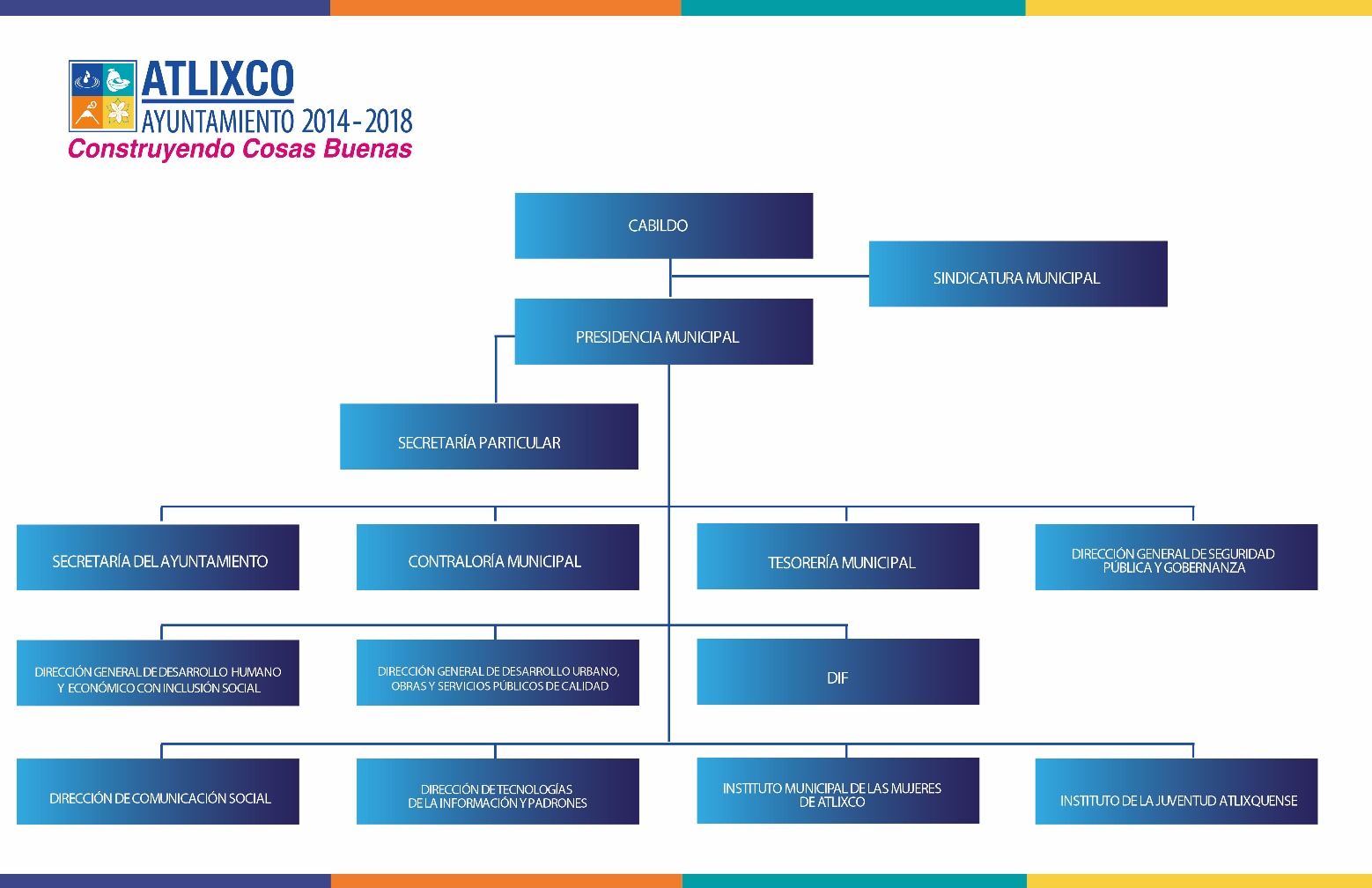 SEGUNDO.- Se autorice la modificación al Organigrama de la Contraloría Municipal, considerando la creación de la Dirección de Evaluación, Control y Seguimiento, así como la designación de la Licenciada Alejandra Moranchel Matamoros, quedando de la siguiente manera:CONTRALORIA MUNICIPAL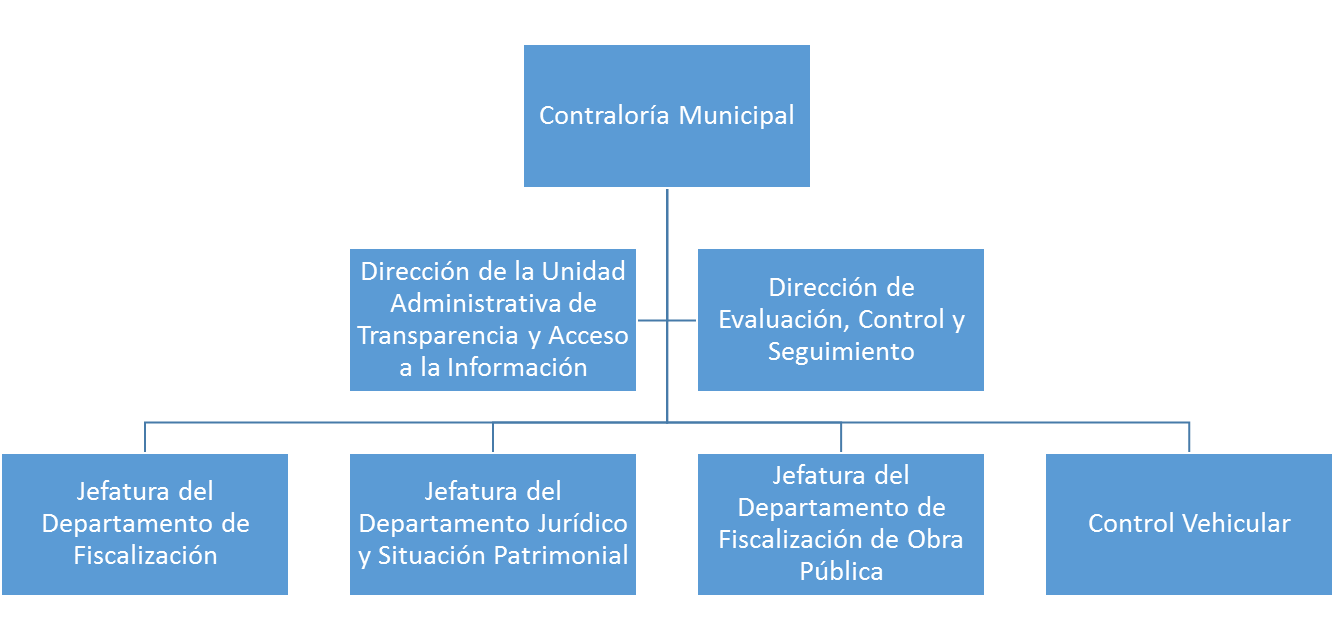 Las funciones y el perfil de la Dirección de Evaluación, Control y Seguimiento, son los siguientes:Descripción General del Puesto*Dar seguimiento al programa Agenda para el Desarrollo Municipal para lograr la obtención de los reconocimientos que establece el programa.*Apoyo en el seguimiento al cumplimiento de programas presupuestarios.Funciones Principales1.	Capacitar a los servidores públicos responsables de cada área de la administración pública municipal, en materia del programa Agenda para el Desarrollo Municipal, sus objetivos, la metodología de trabajo, medición y el calendario de trabajo, entre otros aspectos.2.	Revisar indicadores de gestión y desempeño de las dependencias y unidades administrativas que participan en el programa Agenda para el Desarrollo Municipal para que presenten las evidencias documentales de los indicadores que serán verificados.3.	Dar seguimiento a las áreas de oportunidad detectadas en las revisiones para elaborar el Programa de Mejora de la Gestión bajo la coordinación del enlace municipal.4.	Registrar los resultados obtenidos en el SIADEM, de acuerdo con el calendario establecido por el INAFED.5.	Desempeñar las funciones encomendadas por el titular de la Dependencia de acuerdo a sus facultades.TERCERO. - Se autorice la modificación de la estructura orgánica de la Dirección General de Seguridad Publica y Gobernanza con la siguiente modificación:1).- Integración de la Comisión del Servicio Profesional de Carrera, Honor y Justicia. Quedando de la siguiente manera la estructura y sus funciones de la Comisión de Servicios Profesionales de Carrera, Honor y Justicia:CUARTO.- Se instruya a la Contraloría Municipal para que, a través de la Dirección de la Unidad Administrativa de Transparencia y Acceso a la Información Pública, se publique el presente Acuerdo en la página de Transparencia.QUINTO.- Se instruya a la Secretaría del Ayuntamiento para que notifique a las áreas involucradas, y realicen la modificación respectiva en los Manuales de Organización y Procedimientos.Es cuanto Honorable Cabildo.El Presidente Municipal, menciona: Está a consideración de este Cuerpo Colegiado, el Dictamen a que se le ha dado lectura, ¿alguien desea hacer uso de la palabra? En uso de la palabra la Regidora Graciela Cantorán Nájera, menciona: Quiero felicitar a los empleados que han llegado a un puesto directivo, que poco a poco han ido demostrando la capacidad que tienen, el caso de Alejandra Moranchel se me hace muy acertado ya que es una chica muy eficiente, me ha tocado trabajar con ella lo de los PBR y es excelente lo de su nombramiento. El Presidente Municipal, menciona: El tema de Agenda de Desarrollo Municipal se tiene que volver la principal fuente de planeación municipal, ya no se puede ver a través de intereses personales, además coincide con SMART CITY, todas las ciudades inteligentes se basan en los planes y proyectos que establece Agenda de Desarrollo Municipal, y nosotros por tener el primer lugar no hemos recibido un solo estímulo económico, hay una incoherencia que de hacer las cosas bien y que no haya incentivo, porque si no, no habrá municipios que quieran hacerlo, no hay un incentivo y creo que tenemos que impulsar que vayamos los municipios que hemos participado en la Agenda de Desarrollo Municipal, para exigir los recursos para cumplir con toda la normativa que esto requiere, y sin recursos pues es complicado; la chica que recibe el nombramiento es muy buena en lo que hace es muy persistente. El Presidente Municipal, menciona: Si no existe algún otro comentario, solicito a la Secretaria del Ayuntamiento, proceda a recabar la votación.La Secretaria del Ayuntamiento, manifiesta: Honorable Cabildo, quienes estén por la afirmativa de aprobar el Dictamen a que se ha dado lectura, sírvanse manifestarlo levantando la mano.Se aprueba por unanimidad de votos.PUNTO TRECEEl Presidente Municipal, expresa: Honorable Cabildo, el punto trece del orden del día corresponde al Dictamen que presenta la Comisión de Seguridad Pública y Gobernanza a través de su Presidente el Regidor Jorge Eduardo Moya Hernández, por el que solicita que se autorice a la Directora del DIF Municipal de Atlixco, Puebla, para que a través de un mandato ante Notario Público, adquiera atribuciones para que perfeccione el trámite de escrituración del bien inmueble ubicado entre las calles Emiliano Zapata y la vía Ferrocarril, Puebla – Matamoros en la Colonia Emiliano Zapata los Molinos, del municipio de Atlixco, Puebla, en favor del H. Ayuntamiento de Atlixco, por lo tanto le solicito al Regidor proceda a dar lectura a su Dictamen.El Presidente de la Comisión de Seguridad Pública y Gobernanza, manifiesta:HONORABLE CABILDO: DICTAMEN QUE PRESENTA LA COMISIÓN DE SEGURIDAD PÚBLICA Y GOBERNANZA, A TRAVÉS DE SU PRESIDENTE EL REGIDOR JORGE EDUARDO MOYA HERNÁNDEZ, CON FUNDAMENTO EN LO DISPUESTO  POR LOS ARTÍCULOS, 27 PÁRRAFO TERCERO, 115 FRACCIONES I, II, III,  DE LA CONSTITUCIÓN POLÍTICA DE LOS ESTADOS UNIDOS MEXICANOS, 102, 103 Y 105 DE LA CONSTITUCIÓN POLÍTICA DEL ESTADO LIBRE Y SOBERANO DE PUEBLA,  78  FRACCIÓN I, II, III, LIX, 85, 92 FRACCIONES III, IV, V, 94, 96 FRACCIÓN VI DE LA LEY ORGÁNICA MUNICIPAL, SOMETO A CONSIDERACIÓN DE ESTE CUERPO COLEGIADO EL PRESENTE DICTAMEN POR EL QUE SE SOLICITA QUE SE AUTORICE A LA DIRECTORA DEL DIF MUNICIPAL DE ATLIXCO, PUEBLA, PARA QUE A TRAVÉS DE UN MANDATO ANTE NOTARIO PÚBLICO, ADQUIERA ATRIBUCIONES PARA QUE PERFECCIONE EL TRÁMITE DE ESCRITURACIÓN DEL BIEN INMUEBLE UBICADO ENTRE LAS CALLES EMILIANO ZAPATA Y LA VÍA FERROCARRIL, PUEBLA – MATAMOROS EN LA COLONIA EMILIANO ZAPATA LOS MOLINOS DEL MUNICIPIO DE ATLIXCO, PUEBLA, EN FAVOR DEL H. AYUNTAMIENTO DE ATLIXCO, AL TENOR DE LOS SIGUIENTES:ANTECEDENTESI.-  En el año mil novecientos ochenta y seis la Presidenta del Sistema de Desarrollo Integral de la Familia (D.I.F) de esta Ciudad de Atlixco, Puebla, la Señora Angelina  Díaz Zamora, con tal carácter, promovió  juicio de usucapión, respecto  del predio que se ubica entre las  calles Emiliano Zapata y la Vía  de Ferrocarril, Puebla Matamoros de la Colonia Emiliano Zapata de esta Ciudad de Atlixco, Puebla, mismo bien inmueble que tiene  las siguientes medidas y colindancias:Al noroeste.- En 23.00 veintitrés metros, cincuenta centímetros  colinda con la vía de Ferrocarril Puebla-Matamoros en la Colonia Emiliano Zapata.Al Sur.-  En 11.20 once metros, veinte centímetros colinda con calle Emiliano Zapata.Al Oriente.- En  20.50 veinte metros, cincuenta centímetros  colinda con  Samuel Francisco. 2.- Dicho Juicio de Usucapión se promovió ante la Autoridad Judicial del Atlixco, Puebla y fue radicado con el número 424/1986, inmueble que se ubica entre las calles Emiliano Zapata y la vía Ferrocarril, Puebla Matamoros en la Colonia Emiliano Zapata de esta Ciudad de Atlixco, Puebla.3.-  Por sus diversas etapas procesales en el juicio detallado en el punto anterior con fecha primero de Diciembre del año mil novecientos ochenta y seis, se dictó sentencia definitiva, misma que causa estado y se inscribe en el Registro Público de la Propiedad y de Comercio del Distrito Judicial de Atlixco, Puebla, bajo la partida número 14, foja 5, tomo 66 del libro número uno.4.- El anotado bien inmueble a la fecha se encuentra libre de todo gravamen como se acredita con el Certificado de Libertad de Gravámenes que expide el Ciudadano Registrador Público de la Propiedad y de Comercio de este Distrito Judicial de Atlixco, Puebla.5.- Así también dicho bien inmueble cubre el pago de impuesto predial, con el número de cuenta U-21,908 mismo que se encuentra al corriente tal y como se acredita con la correspondiente constancia.6.- La Institución denominada Desarrollo Integral de la Familia (DIF) Municipal de esta Ciudad de Atlixco, es parte integrante del Organigrama del Honorable Ayuntamiento de Atlixco, Puebla y su personal se encuentra dado de alta en el padrón de Recursos Humanos tal como se acredita con la constancia correspondiente.CONSIDERANDOPRIMERO.-  Conforme a las atribuciones  que señala el artículo 78 fracción I, XV de la Ley Orgánica Municipal  el  Ayuntamiento  puede  designar entre los Regidores a quienes deban integrar las comisiones que se determinan en la presente Ley; Promover cuanto estime conveniente para el progreso económico, social y cultural del Municipio y acordar la realización de las obras públicas que fueren necesarias; para facilitar  los asuntos  que le compete  Ayuntamiento son facultades y obligaciones de los Regidores; formar parte de las comisiones, para las que fueren designados por el Ayuntamiento; dictaminar e informar sobre los asuntos que les encomiende el Ayuntamiento.Formular al Ayuntamiento las propuestas de ordenamientos en asuntos Municipales y promover todo lo que crean conveniente al buen servicio público.SEGUNDO.-  Por ser integrante y servidor Público la Directora del DIF  Municipal  de Atlixco, Puebla, este Honorable Ayuntamiento, requiere que se autorice por  Cabildo, facultades para que se ejecute ante la fe de Notario Público la protocolización de mandato a la Directora del DIF Municipal de Atlixco, Puebla, para que realice el trámite de escrituración ante Notario Público, en favor del H. Ayuntamiento de Atlixco, Puebla, el bien inmueble ubicado entre las calles Emiliano Zapata y la vía Ferrocarril, Puebla Matamoros  en la Colonia Emiliano Zapata  de este Ciudad de Atlixco, Puebla con una superficie de 115 metros cuadrados con las siguientes medidas y colindancias:Al noroeste.- En 23.00 veintitrés metros, cincuenta centímetros  colinda con la vía de Ferrocarril Puebla-Matamoros en la Colonia Emiliano Zapata.Al Sur.-  En 11.20 once metros, veinte centímetros colinda con calle Emiliano Zapata.Al Oriente.- En  20.50 veinte metros, cincuenta centímetros  colinda con  Samuel Francisco. 	Por lo anteriormente expuesto se somete a este Honorable Cabildo el siguiente:D I C T A M E NPRIMERO.- Se autoriza a la Directora del DIF Municipal de Atlixco, Puebla, para que a través de un mandato ante Notario Público, adquiera atribuciones para que perfeccione el trámite de escrituración del bien inmueble ubicado entre las calles Emiliano Zapata y la vía Ferrocarril, Puebla – Matamoros en la Colonia Emiliano Zapata los Molinos del municipio de Atlixco, Puebla, en favor del H. Ayuntamiento de Atlixco.SEGUNDO.- Se instruya al Síndico Municipal, para que en coordinación con la Directora del DIF Municipal de Atlixco, Puebla, gestione los trámites de escrituración del bien inmueble.TERCERO.- Instrúyase a la Secretaria del Ayuntamiento para que gire los oficios correspondientes y notifique a los interesados el presente acuerdo.Es cuanto Honorable Cabildo.El Presidente Municipal, menciona: Está a consideración de este Cuerpo Colegiado, el Dictamen a que se le ha dado lectura, ¿alguien desea hacer uso de la palabra? El Presidente Municipal, menciona: Si no existe algún otro comentario, solicito a la Secretaria del Ayuntamiento, proceda a recabar la votación.La Secretaria del Ayuntamiento, manifiesta: Honorable Cabildo, quienes estén por la afirmativa de aprobar el Dictamen a que se ha dado lectura, sírvanse manifestarlo levantando la mano.Se aprueba por unanimidad de votos.PUNTO CATORCEEl Presidente Municipal, expresa: Honorable Cabildo, el punto catorce del orden del día corresponde al Dictamen que presenta la Comisión de Patrimonio y Hacienda Municipal, a través de su Presidenta la Regidora Graciela Cantorán Nájera, en conjunto con el Síndico Municipal, Jorge Gutiérrez Ramos, por el que solicitan que se apruebe la desincorporación y donación a título gratuito de cinco inmuebles situados en el interior del Fraccionamiento Residencial Hacienda el Cristo del Municipio de Atlixco, Puebla, en favor del Sistema Operador de los Servicios de Agua Potable y Alcantarillado del Municipio de Atlixco, por lo tanto le solicito a la Regidora proceda a dar lectura a su Dictamen.La Presidenta de la Comisión de Patrimonio y Hacienda Municipal, manifiesta:HONORABLE CABILDO: DICTAMEN QUE PRESENTA LA COMISIÓN DE PATRIMONIO Y HACIENDA MUNICIPAL A TRAVÉS  DE SU PRESIDENTA LA REGIDORA GRACIELA CANTORA NAJERA, EN CONJUNTO CON EL SÍNDICO MUNICIPAL, LICENCIADO JORGE GUTIÉRREZ RAMOS, CON FUNDAMENTO EN LO DISPUESTO POR LOS ARTÍCULOS, 27 PÁRRAFO TERCERO, 115 FRACCIONES I, II, III,  DE LA CONSTITUCIÓN POLÍTICA DE LOS ESTADOS UNIDOS MEXICANOS, 102, 103 Y 105 DE LA CONSTITUCIÓN POLÍTICA DEL ESTADO LIBRE Y SOBERANO DE PUEBLA, 78  FRACCIÓN I,II,III, LIX, 85, 92 FRACCIONES III,IV,V, 94, 96 FRACCIÓN VI, 100 FRACCIONES V, VIII, XV, XVIII, 159 FRACCIÓN I,IV, 160 FRACCIÓN I, II Y 161 DE LA LEY ORGÁNICA MUNICIPAL, 2190, 2193, 2198, 2194, 2200, 2202 DEL CÓDIGO CIVIL DEL ESTADO LIBRE Y SOBERANO DE PUEBLA, SE SOLICITA QUE SE APRUEBE LA DESINCORPORACIÓN Y DONACIÓN A TÍTULO GRATUITO DE TRES POZOS PROFUNDOS, UN TANQUE ELEVADO Y UNA PLANTA DE TRATAMIENTO, SITUADOS EN EL INTERIOR DEL FRACCIONAMIENTO RESIDENCIAL HACIENDA EL CRISTO DEL MUNICIPIO DE ATLIXCO, PUEBLA, EN FAVOR DEL SISTEMA OPERADOR DE LOS SERVICIOS DE AGUA POTABLE Y ALCANTARILLADO DEL MUNICIPIO DE ATLIXCO, PUEBLA, MOTIVANDO LA PETICIÓN EN LOS SIGUIENTES:ANTECEDENTESI.-  Con fecha diez de Febrero del año mil novecientos ochenta y siete mediante el instrumento número 33,421 volumen número 455 ante la fe del Notario Público número cinco de la Ciudad de Puebla, el Licenciado Sergio Tinoco Loera, realizó el tiraje de la escritura de donación y el acta entrega del Fraccionamiento Residencial Hacienda el Cristo ubicado en la Ciudad de Atlixco, Estado de Puebla, donación  que cede la inmobiliaria Las Chautlas Sociedad Anónima de Capital Variable, representado por el señor Santiago Vázquez Izurrategui, en su carácter de Presidente del Consejo de Administración, en favor del Honorable Ayuntamiento del Municipio de Atlixco Puebla, quien recibe mediante donación las obras de urbanización  del Fraccionamiento Hacienda el Cristo, consistente  en la entrega de las superficies destinadas a calles, bulevares, banquetas,  guarniciones  y demás  obras de urbanización del Fraccionamiento Residencial Hacienda el Cristo  a fin de que dicho Municipio se haga cargo de la prestación de los servicios municipales, superficies que se encuentran debidamente inscritas en el Registro Público de la Propiedad y Comercio de este Distrito Judicial, bajo la partida número 573, 156 fojas, tomo 68 del Libro Número I, quedando su copia segregada a folios del 141 al 152 tomo 640 del libro 5° de fecha veintiocho de Enero del año 1988. II.- Por omisión no se entregaron los inmuebles de los tres pozos profundos que suministran agua al fraccionamiento  en la escritura número treinta y tres mil cuatrocientos veintiuno (33,421) de fecha diez de Febrero de mil novecientos  ochenta y siete y para subsanar la omisión se hace la entrega de los inmuebles que corresponden a los tres pozos, mediante la escritura número treinta y siete mil seiscientos ocho (37,608), volumen quinientos doce (512), de fecha veintidós de Diciembre de mil novecientos ochenta y ocho, formalizando la entrega material de los citados pozos cediendo a título de donación gratuita la entrega material de los mismos, marcados con los números uno, dos y tres que se encuentran dentro del Fraccionamiento Residencial Hacienda el Cristo, en favor del Honorable Ayuntamiento del Municipio de Atlixco, Puebla, tiraje de escritura que se realizó ante la fe del Licenciado Sergio Tinoco Loera, Notario Público número cinco de la Ciudad de Puebla, misma que formalizan las sociedades mercantiles denominada Inmobiliaria Las Chautlas Sociedad Anónima de Capital Variable e Inmobiliaria la Alfonsina Sociedad Anónima, representada por el señor Santiago Vázquez Izurrategui, en su doble carácter de Presidente del Consejo de Administración, en favor del Honorable Ayuntamiento del Municipio de Atlixco Estado de Puebla, instrumento que no se encuentra inscrito en el Registro Público de la Propiedad y Comercio del Distrito Judicial de Atlixco, Puebla, por ser un anexo derivado de la primera escritura que corresponde al instrumento 33421, volumen 455, del cual los describe: El pozo marcado con el número uno y dos en la manzana ocho, entre los lotes diez y once.El pozo marcado con el número tres, en el camellón de la calle paseos de los Apóstoles.III.- De conformidad con lo señalado en el instrumento número 33,421, volumen número 455, ante la fe del Notario Público número cinco de la Ciudad de Puebla el Licenciado Sergio Tinoco Loera, escritura  que se encuentra debidamente inscrita en el Registro Público de la Propiedad y Comercio de este Distrito Judicial, adquiere el Honorable Ayuntamiento del Municipio de Atlixco, Puebla la donación de las obras  de urbanización del Fraccionamiento, de su propiedad Hacienda el Cristo, consistente en la entrega  de las superficies destinadas a calles, boulevares, banquetas y guarniciones a fin de que el Ayuntamiento se haga cargo  de la prestación  de los servicios municipales, esto es concerniente a los inmuebles denominados tanque elevado y planta de tratamiento,  predios que se describen en el considerando cuarto y quinto del presente  acuerdo con la correcta ubicación, superficie, medidas y colindancias.IV.- Los predios referidos en los puntos que anteceden son  objeto de la desincorporación y donación a título gratuito en favor del Organismo Público Descentralizado denominado Sistema Operador de los Servicios de Agua Potable y Alcantarillado del Municipio de Atlixco.El Organismo Público Descentralizado denominado Sistema Operador de los Servicios de Agua Potable y Alcantarillado del Municipio de Atlixco, mediante el Decreto de fecha ocho de julio de mil novecientos noventa y cuatro, el Honorable Congreso del Estado crea el Organismo SOSAPAMA mismo que funciona en los términos establecidos en el Acuerdo de Cabildo de fecha veintiocho de Octubre de mil novecientos noventa y tres.CONSIDERANDOPRIMERO. - De acuerdo a lo invocado en el artículo 115 de la Constitución Política de los Estados Unidos Mexicanos, cada Municipio será Gobernado por un Ayuntamiento de elección popular directa, integrado por un Presidente Municipal y el número de Regidores y Síndicos que la Ley determine; la competencia que esta Constitución otorga al Gobierno Municipal se ejercerá por el Ayuntamiento de manera exclusiva y no habrá autoridad intermedia alguna entre éste y el Gobierno del Estado; los Municipios estarán investidos de personalidad jurídica y manejarán su patrimonio conforme a la Ley; asimismo los Ayuntamientos tendrán facultades para aprobar, de acuerdo con las leyes en materia Municipal que deberán expedir las legislaturas de los Estados, los Bandos de Policía y Gobierno, los Reglamentos, Circulares y disposiciones administrativas de observancia general dentro de sus respectivas jurisdicciones, que organicen la Administración Pública Municipal, regulen las materias, procedimientos, funciones y servicios públicos de su competencia y aseguren la participación ciudadana y vecinal.SEGUNDO.-  Conforme a las atribuciones  que señala el artículo 78 fracción I, XV de la Ley Orgánica Municipal el Ayuntamiento puede  designar entre los Regidores a quienes deban integrar las Comisiones que se determinan en la presente Ley; promover cuanto estime conveniente para el progreso económico, social y cultural del Municipio y acordar la realización de las obras públicas que fueren necesarias; para facilitar los asuntos que le compete Ayuntamiento son facultades y obligaciones de los Regidores, formar parte de las Comisiones, para las que fueren designados por el Ayuntamiento; dictaminar e informar sobre los asuntos que les encomiende el Ayuntamiento; formular al Ayuntamiento las propuestas de ordenamientos en asuntos Municipales y promover todo lo que crean conveniente al buen servicio público.TERCERO.- Conforme a lo establecido en el artículo 152 fracción II de la Ley Orgánica Municipal, se puede señalar que son bienes del dominio público municipal, los inmuebles destinados por el Municipio a un servicio público y los equiparados a estos, conforme a la ley en concordancia  con el artículo 159 fracción I, del mismo ordenamiento legal, que se está invocado, los Ayuntamientos podrán por acuerdo de las dos terceras partes de sus miembros, dictar resoluciones que afecten el patrimonio inmobiliario del Municipio, en términos de la legislación aplicable, para mejorar la prestación de las funciones y servicios públicos que tiene encomendados el Municipio y conforme al artículo 160  los bienes del dominio privado del Municipio podrán enajenarse, darse en arrendamiento, gravarse, y en general ser objeto de cualquier acto jurídico en los términos de esta Ley, siempre y cuando lo apruebe las dos terceras partes del Ayuntamiento.CUARTO.- De conformidad con lo señalado en el instrumento número 33,421, volumen número 455, ante la fe del Notario Público número cinco de la Ciudad de Puebla el Licenciado Sergio Tinoco Loera, escritura  que se encuentra debidamente inscrita en el Registro Público de la Propiedad y Comercio de este Distrito Judicial, adquiere el Honorable Ayuntamiento del Municipio de Atlixco, Puebla la donación de las obras  de urbanización del Fraccionamiento, de su propiedad Hacienda el Cristo, consistente en la entrega  de las superficies destinadas a calles, boulevares, banquetas y guarniciones a fin de que el Ayuntamiento se haga cargo de la prestación  de los servicios municipales, esto es concerniente a los inmuebles denominados: TANQUE ELEVADO Tanque elevado con una superficie de 937.49 metros cuadrados identificado con el número oficial número1236, de la calle Sexto Retorno del Fraccionamiento el Cristo Residencial “Hacienda el Cristo” ubicado en la Ciudad de Atlixco, Puebla, con un valor catastral de $2,589,553.00 (Dos millones quinientos ochenta y nueve mil quinientos cincuenta y tres pesos 00/100 M.N), con las siguientes medidas y colindancias:Al Norte. - En 30.00 metros y linda con propiedad particularAl Sur. - En 18.34 metros y linda con calle sexto retorno del cristoAl Este. - En 24.70 metros y linda con área verdeAl Oeste. - En dos quiebre el primero en 23.00 metros y linda con carretera Izúcar de Matamoros, el segundo 24.78 metros colinda con estacionamiento arrojando un total de 47.80 metros.PLANTA DE TRATAMIENTOPlanta de Tratamiento, que comprende una superficie de 2573.36 metros cuadrados  de forma triangular identificado con el número oficial número 660-C de la calle cuarto Retorno de Cristo del fraccionamiento Residencial “Hacienda el Cristo” ubicado en la Ciudad de Atlixco, Puebla, con un valor catastral de $4,495,031.00 (Cuatro millones cuatrocientos noventa y cinco mil treinta y un pesos 00/100 M.N), con las siguientes medidas y colindancias:Al Norte. – En dos tramos el primero con 35.70 metros y el segundo en 42.06 metros ambos lindan con retorno del Cristo.Al Sur. - En 73.57 metros y linda con propiedad privadaAl Este. - En 76.89 metros y linda con propiedad PrivadaQUINTO. - En cuanto a los predios de los pozos que ampara la escritura (37,608), volumen quinientos doce (512), anexo del instrumento número 33,421, volumen número 455, se denomina pozos marcados con el número uno y dos en la manzana ocho, entre los lotes diez y once y el ultimo pozo marcado con el número tres, en el camellón de la calle paseos de los Apóstoles, instrumento que formaliza  la entrega  material  de los citados pozos  cediendo a título  de donación  gratuita  y  la entrega material, marcados con el número uno, dos y tres  que se encuentran dentro del Fraccionamiento Residencial Hacienda el Cristo en favor del Honorable Ayuntamiento del Municipio de Atlixco, Puebla, se describe la exacta  ubicación  con las siguientes medidas y colindancias:El primer predio contempla un pozo en su interior, dicho predio comprende una superficie de 99.19 metros, ubicados en paseos de los Apóstoles (camellón) con número oficial 37 del Fraccionamiento Residencial “Hacienda el Cristo” ubicado en la Ciudad de Atlixco Puebla, el cual contempla un valor catastral de $289,291.00 (Doscientos ochenta y nueve mil doscientos noventa y un pesos 00/100 M.N), con las siguientes medidas y colindancias:AL Norte. - En 10.08 metros y linda con calle paseoAl Sur. - En 10.00 metros y linda con calle de los apóstolesAl Este. - En 9.71 metros y linda con área verde Al Oeste. - En 9.68 metros y linda con área verde    Segundo predio con una superficie de 91.62 metros, que comprende en su interior dos pozos, identificándose el predio con el número oficial 1186, en la calle De Andrés del Fraccionamiento Residencial “Hacienda el Cristo” ubicado en la Ciudad de Atlixco, Puebla, el cual contempla un valor catastral de $281,948.00 (Doscientos ochenta y un mil novecientos cuarenta y ocho pesos 00/100 M.N), con las siguientes medidas y colindancias:Al Norte. - En 3.60 metros y linda con propiedad particularAl Sur. - En 5.10 metros y linda con área verdeAl Este. - En 22.60 metros y linda con propiedad particularAl Oeste. - En 19.47 metros y linda con propiedad particularSEXTO.- Por lo anteriormente expuesto se requiere la aprobación del H. Cabildo, para la desincorporación y donación a título gratuito, de acuerdo al artículo 161 de la Ley Orgánica Municipal, en donde se establece que la transmisión gratuita de la propiedad, del usufructo o de la posesión de los bienes propiedad de los Municipios se podrá otorgar siempre que medie acuerdo del Ayuntamiento, que bajo su responsabilidad, cuidará que la finalidad sea de notorio beneficio social. Si no se cumple con la finalidad en el plazo que señale la autoridad competente, o se destina el bien a un fin distinto al señalado en la autorización, se entenderá revocado el acto gratuito de que se trate y operará sin necesidad de declaración judicial la reversión de los derechos en favor del Municipio. Asimismo, si se trata de alguna institución de beneficencia o asociación similar, en caso de disolución o liquidación de la misma, los bienes revertirán al dominio del Municipio.SÉPTIMO. - Además conforme a lo dispuesto por los artículos 171, 172 fracción I, 173, 174, 175, 176, 181, 2190, 2198, 2202, fracción II, 2212, 2213 y demás aplicables del Código Civil para el Estado de Puebla establece que la donación es un contrato por el que una persona trasfiere a otra gratuitamente uno o más bienes; las donaciones solo se pueden efectuar por actos entre vivos y únicamente pueden revocarse o reducirse en los casos autorizados por la Ley, la donación se perfecciona desde que el donatario la acepta, y se hará constar en escritura Pública, máxime de que pueden donar los que pueden contratar y disponer de sus bienes y pueden aceptar donaciones las personas que no tengan impedimento legal para ello.OCTAVO.- Para efectos de dar cumplimiento a lo ordenado por el artículo 160 fracción II, 100 fracciones V, VIII, XV, XVIII de la Ley Orgánica Municipal, el suscrito Licenciado Jorge Gutiérrez Ramos Síndico  Municipal, emite su opinión  normativa y señala es importante que se autorice la desincorporación y donación a título gratuito en favor del Organismo Público Descentralizado denominado Sistema Operador de los Servicios de Agua Potable y Alcantarillado del Municipio de Atlixco, y que el Notario Público número dos de este Distrito Judicial de Atlixco, Puebla asiente conforme a sus atribuciones la correcta identificación de cada polígono, mismas que corresponden a la descripción que se invoca en el considerando número cuarto y quinto del presente Dictamen, predios que se destinaron para pozos, tanque elevado y planta de tratamiento en el interior del Fraccionamiento Residencial “Hacienda el Cristo, esto con la finalidad de que el Sistema Operador de los Servicios de Agua Potable y Alcantarillado del Municipio de Atlixco, proporcione el mantenimiento o las acciones de rehabilitación o técnicas que se necesiten en los inmuebles en donde se ubican  los pozos, el tanque elevado y planta de tratamiento con la finalidad de que sea  más eficiente el servicio y dotación de agua potable a los usuarios.NOVENO.- A lo anterior sirve de apoyo la tesis jurisprudencial P./J.36/2003 en materia Constitucional de la Novena Época de la Instancia en Pleno, de la fuente Semanario Judicial de la Federación y su Gaceta, del Tomo XVIII, de agosto de 2003, en su página 1251, establece al rubro y texto lo siguiente:“BIENES INMUEBLES DEL MUNICIPIO. CUALQUIER NORMA QUE SE SUJETA A LA APROBACIÓN DE LA LEGISLATURA LOCAL, SU DISPOSICIÓN, DEBE DECLARARSE INCONSTITUCIONAL (INTERPRETACIÓN DEL ARTICULO 115 FRACCIÓN II INCISO B); DE LA CONSTITUCIÓN FEDERAL, ADICIONANDO POR REFORMA PUBLICADA EN EL DIARIO OFICIAL DE LA FEDERACIÓN EL 23 DE DICIEMBRE DE 1999”. El desarrollo Legislativo e Histórico del artículo 115 de la Constitución Política de los Estados Unidos Mexicanos, revela que el Municipio Libre es la base sobre la que se construye la Sociedad Nacional, como lo demuestran los diversos documentos que integran los procesos legislativos de sus reformas, tales como la Municipal de 1983, la Judicial de 1994 y la Municipal de 1999, siendo ésta última donde destaca la voluntad del Órgano Reformador en pro de la consolidación de su autonomía, pues lo libera de algunas injerencias de los Gobiernos Estatales y lo configura expresamente como un tercer nivel de gobierno, más que como una identidad de índole administrativa, como un ámbito de gobierno y competencias propias y exclusivas, todo lo cual conlleva a determinar que la interpretación del texto actual del artículo 115 debe hacer palpable y posible el fortalecimiento Municipal, para así dar eficacia material y formal al Municipio Libre, sin que esto signifique que se ignoren aquellas injerencias legítimas y expresamente constitucionales que conserven los ejecutivos o las legislaturas estatales. Atento a lo anterior, el texto adicionado del inciso b) de la fracción II, del artículo 115 Constitucional, debe interpretarse desde una óptica restrictiva en el sentido de que solo sean injerencias admisibles de la legislatura local en la actividad Municipal, pues así se permite materializar el principio de autonomía y no tornar nugatorio el ejercicio legislativo realizado por el constituyente permanente, sino más bien consolidarlo, lo que significa que el inciso citado solo autoriza a las Legislaturas Locales a que se señalen cuáles serán los supuestos en que los actos relativos al patrimonio inmobiliario municipal, requieran de un acuerdo de mayoría calificada de los propios integrantes del Ayuntamiento, más no las autoriza para erigirse en una instancia más exigible e indispensable para la realización o validez jurídica de dichos actos de disposición o administración, lo cual atenta contra el espíritu de la reforma Constitucional y los fines perseguidos por ésta, de ahí que cualquier norma que sujete a la aprobación de la Legislatura Local, la disposición de los bienes inmuebles de los Municipios, al no encontrarse prevista esta facultad en la fracción citada, debe declararse inconstitucional. Controversia Constitucional 19/2001. Humberto Garibaldi, Trinidad Escobedo Aguilar y Claudia Verónica Solís Ruíz en su carácter de Presidente Municipal, Secretario del Ayuntamiento y Síndico Segundo del Ayuntamiento de Santa Catarina, Nuevo León, respectivamente, representado al Ayuntamiento del Municipio de Santa Catarina del Estado de Nuevo León, contra el Gobernador Constitucional, Congreso, Secretario General del Gobierno, Secretario de Finanzas, Tesorero General y Secretario de Desarrollo Urbano y del Trabajo, todos en la referida entidad. 18 de marzo 2003. Mayoría de 8 votos. Disidentes: José Vicente Agüinado Alemán, Guillermo I. Ortiz Maya Goitia y Juan N. Silva Meza. Ponente: I. Ortiz Maya Goitia, encargado del engrose: José de Jesús Gudiño Pelayo. Secretarios: Pedro Alberto Nava Malagón y María Amparo Hernández Coig Cuy.El Tribunal en Pleno, en su Sesión Privada celebrada hoy 14 de julio en curso, aprobó con el número 36/2003, la tesis jurisprudencial que antecede. México, D.F. a 14 de Julio de 2003.Materia Constitucional Novena Época, Instancia: Pleno, Fuente:Semanario Judicial de la Federación y su gaceta, tomo: XVIII, agosto de 2003. Pág. 1251. Tesis P./J.36/2003.”	Por lo anteriormente expuesto se somete a este Honorable Cabildo el siguiente:D I C T A M E NPRIMERO. - Se autorice la desincorporación y donación a título gratuito de los inmuebles identificados en los Considerados Cuarto y Quinto del presente Dictamen, consistentes en una Planta de Tratamiento, un Tanque elevado y tres pozos profundos, inmuebles situados en el interior del Fraccionamiento Residencial Hacienda el Cristo del Municipio de Atlixco, Puebla, en favor del Sistema Operador de los Servicios de Agua Potable y Alcantarillado del Municipio de Atlixco, Puebla. SEGUNDO. - Se instruya al Síndico Municipal, para que una vez aprobado el presente Dictamen, realice los trámites legales correspondientes conjuntamente con el donatario para el tiraje de la escritura en la Notaria Pública número dos del Distrito Judicial de Atlixco, Puebla.  TERCERO. - Instrúyase a la Secretaria del Ayuntamiento para que gire los oficios correspondientes, dando a conocer a los interesados el presente Acuerdo.Es cuanto Honorable Cabildo.El Presidente Municipal, menciona: Está a consideración de este Cuerpo Colegiado, el Dictamen a que se le ha dado lectura, ¿alguien desea hacer uso de la palabra? El Presidente Municipal, menciona: Si no existe algún otro comentario, solicito a la Secretaria del Ayuntamiento, proceda a recabar la votación.La Secretaria del Ayuntamiento, manifiesta: Honorable Cabildo, quienes estén por la afirmativa de aprobar el Dictamen a que se ha dado lectura, sírvanse manifestarlo levantando la mano.Se aprueba por unanimidad de votos.PUNTO QUINCEEl Presidente Municipal, expresa: Honorable Cabildo, el punto quince del orden del día corresponde al Dictamen que presenta la Comisión de Patrimonio y Hacienda Municipal, a través de su Presidenta la Regidora Graciela Cantorán Nájera, en conjunto con el Síndico Municipal, Jorge Gutiérrez Ramos, por el que solicitan que se apruebe la desincorporación y donación a título gratuito de dos inmuebles ubicados en la Unidad Habitacional FOVISSSTE, San Agustín, del Municipio de Atlixco, Puebla en favor del Sistema Operador de los Servicios de Agua Potable y Alcantarillado del Municipio de Atlixco, por lo tanto le solicito a la Regidora proceda a dar lectura a su Dictamen.La Presidenta de la Comisión de Patrimonio y Hacienda Municipal, manifiesta:HONORABLE CABILDO: DICTAMEN QUE PRESENTA LA COMISIÓN DE PATRIMONIO Y HACIENDA  MUNICIPAL A TRAVÉS  DE SU PRESIDENTA LA REGIDORA GRACIELA CANTORA NÁJERA, EN CONJUNTO CON EL SÍNDICO MUNICIPAL LICENCIADO JORGE GUTIÉRREZ RAMOS, CON FUNDAMENTO EN LO DISPUESTO POR LOS ARTÍCULOS, 27 PÁRRAFO TERCERO, 115 FRACCIONES I, II, III,  DE LA CONSTITUCIÓN POLÍTICA DE LOS ESTADOS UNIDOS MEXICANOS, 102, 103 Y 105 DE LA CONSTITUCIÓN POLÍTICA DEL ESTADO LIBRE Y SOBERANO DE PUEBLA, 78  FRACCIÓN I,II,III, LIX, 85, 92 FRACCIONES III,IV,V, 94, 96 FRACCIÓN VI, 100 FRACCIONES V, VIII, XV, XVIII, 159 FRACCIÓN I,IV, 160 FRACCIÓN I, II Y 161 DE LA LEY ORGÁNICA MUNICIPAL, 2190, 2193, 2198, 2194, 2200, 2202 DEL CÓDIGO CIVIL DEL ESTADO LIBRE Y SOBERANO DE PUEBLA POR EL QUE SE SOLICITA QUE SE AUTORICE LA DESINCORPORACIÓN Y DONACIÓN A TÍTULO GRATUITO DE DOS INMUEBLES DENOMINADOS POZO Y TANQUE ELEVADO, UBICADOS EN EL INTERIOR DE LA UNIDAD HABITACIONAL FOVISSSTE, SAN AGUSTÍN, DEL MUNICIPIO DE ATLIXCO, PUEBLA, EN FAVOR DEL SISTEMA OPERADOR DE LOS SERVICIOS DE AGUA POTABLE Y ALCANTARILLADO DEL MUNICIPIO DE ATLIXCO, AL TENOR DE LOS SIGUIENTES:ANTECEDENTESI.- Mediante escritura pública número 2212, volumen XLIV, de fecha veintiuno de septiembre de mil novecientos noventa y ocho, se protocolizó el Convenio de Municipalización, a solicitud del Instituto de Seguridad y Servicios Sociales de los Trabajadores del Estado, a través del Fondo de la Vivienda, representado por el señor Profesor Oscar Ramírez Mijares, en su carácter de Delegado Estatal, de fecha dos de Agosto de mil novecientos ochenta y ocho, celebrado por el Honorable Ayuntamiento Constitucional de Atlixco, Puebla y el Instituto de Seguridad y Servicios Sociales de los Trabajadores del Estado a través del FOVISSSTE, recibe de conformidad y a su entera satisfacción las Áreas de donación, Inmuebles en donde se ubica la infraestructura y Equipamiento Urbano del Módulo Social San Agustín, predios que comprende la instalación de tanque elevado y pozo.II.- Predios que se encuentran debidamente inscrito en el acervo Registral bajo la partida 194, foja 55, tomo 71, Libro 1, de fecha 6 de octubre de mil novecientos ochenta y ocho, inmuebles en donde se ubican las áreas de donación, así como la Infraestructura y Equipamiento Urbano del Módulo Social denominado San Agustín. III.-  El Organismo Público Descentralizado denominado Sistema Operador de los Servicios de Agua Potable y Alcantarillado del Municipio de Agua, mediante el Decreto de fecha ocho de julio de mil novecientos noventa y cuatro el Honorable Congreso del Estado, crea el Organismo SOAPAMA mismo que funciona en los términos establecidos en el Acuerdo de Cabildo de fecha veintiocho de octubre de mil novecientos noventa y tres.III.- Por una omisión en la escritura pública número 2212, volumen XLIV de fecha veintiuno de Septiembre de mil novecientos noventa y ocho, el Notario Público número tres del Distrito Judicial de Atlixco, Puebla, no asentó la descripción correcta de las medidas y colindancias de los inmuebles que corresponde al pozo y tanque elevado que se ubican en el interior del Fraccionamiento denominado FOVISSSTE  San Agustín del Municipio de Atlixco, Puebla, y solo protocolizó el convenio de Municipalización en donde recibe las áreas de donación, infraestructura y equipamiento urbano, para que estos proporcionen los servicios públicos en el interior del Fraccionamiento FOVISSSTE, San Agustín del Municipio de Atlixco Puebla, por lo que resulta necesario referir cada una de las superficies, medidas y colindancias de cada bien inmueble que corresponde al pozo y tanque elevado, ya que carecen de una ubicación exacta.CONSIDERANDOPRIMERO. - De acuerdo a lo invocado en el artículo 115 de la Constitución Política de los Estados Unidos Mexicanos, cada Municipio será Gobernado por un Ayuntamiento de elección popular directa, integrado por un Presidente Municipal y el número de Regidores y Síndicos que la Ley determine; la competencia que esta Constitución otorga al Gobierno Municipal se ejercerá por el Ayuntamiento de manera exclusiva y no habrá autoridad intermedia alguna entre éste y el Gobierno del Estado; los Municipios estarán investidos de personalidad jurídica y manejarán su patrimonio conforme a la Ley; los Ayuntamientos tendrán facultades para aprobar, de acuerdo con las leyes en materia Municipal que deberán expedir las legislaturas de los Estados, los Bandos de Policía y Gobierno, los Reglamentos, Circulares y disposiciones administrativas de observancia general dentro de sus respectivas jurisdicciones, que organicen la Administración Pública Municipal, regulen las materias, procedimientos, funciones y servicios públicos de su competencia y aseguren la participación ciudadana y vecinal.SEGUNDO.-  Conforme a las atribuciones  que señala el artículo 78 fracción I, XV de la Ley Orgánica Municipal  el  Ayuntamiento  puede  designar entre los Regidores a quienes deban integrar las Comisiones que se determinan en la presente Ley; promover cuanto estime conveniente para el progreso económico, social y cultural del Municipio y acordar la realización de las obras públicas que fueren necesarias; para facilitar los asuntos que le compete Ayuntamiento son facultades y obligaciones de los Regidores; formar parte de las comisiones, para las que fueren designados por el Ayuntamiento; dictaminar e informar sobre los asuntos que les encomiende el Ayuntamiento; formular al Ayuntamiento las propuestas de ordenamientos en asuntos Municipales y promover todo lo que crean conveniente al buen servicio público.TERCERO.- Conforme a lo establecido en el artículo 152 fracción II de la Ley Orgánica Municipal, se puede señalar que son bienes del dominio Público Municipal, los inmuebles destinados por el Municipio a un servicio público y los equiparados a estos, conforme a la ley en concordancia  con el artículo 159 fracción I, del mismo ordenamiento Legal, que se está invocado, los Ayuntamientos podrán por acuerdo de las dos terceras partes de sus miembros, dictar resoluciones que afecten el patrimonio inmobiliario del Municipio, en términos de la legislación aplicable,  para mejorar la prestación de las funciones y servicios públicos que tiene encomendados el Municipio.Y conforme al artículo 160 de la Ley Orgánica Municipal los bienes del dominio privado del Municipio podrán enajenarse, darse en arrendamiento, gravarse, y en general ser objeto de cualquier acto jurídico en los términos de esta Ley, siempre y cuando lo apruebe las dos terceras partes del Ayuntamiento.CUARTO.- De conformidad con lo señalado y mediante el instrumento notarial 2212 de fecha veintiuno de Septiembre de mil novecientos noventa y ocho el suscrito Licenciado Ángel Pérez García, Notario Público suplente en ejercicio de la Notaría Pública número tres de este Distrito Judicial de la que es titular  el Licenciado Héctor Jiménez y Meneses, redacto la escritura de protocolización del Convenio de Municipalización a solicitud del Instituto de Seguridad y Servicios Sociales  de los Trabajadores, en favor del Honorable Ayuntamiento quien recibe de conformidad  y a su entera satisfacción  las áreas  de donación, infraestructura y equipamiento Urbano del Módulo  Social San Agustín.Por lo tanto, se describen las áreas de equipamiento urbano e infraestructura, para especificar la exacta ubicación de cada predio y el Notario Público Número Dos del Distrito Judicial de Atlixco, Puebla, pueda señalar conforme a sus atribuciones en escritura Pública la debida ubicación asentando en el instrumento Notarial, superficies medidas y colindancias de cada polígono:El primer inmueble cuenta con la superficie de 147.38 metros cuadrados, en donde se ubica el tanque elevado, el cual se identifica con el número oficial 1702-B de la calle veinte poniente con un valor catastral de $149,270.00 (Ciento cuarenta y nueve mil doscientos setenta pesos 00/100 M.N), con las siguientes medidas y colindanciasAl Norte. - En 16.26 dieciséis metros con veintiséis centímetros linda con área verdeAl Sur. - En 11.80 once metros con ochenta centímetros linda con calle veinte ponientes Al Este. - En 9.10 nueve metros con diez centímetros linda con área verde y propiedad privada.Al Oeste. - En 11.80 once metros con ochenta centímetros linda con propiedad Privada.El segundo inmueble contempla la superficie de 83.72 metros cuadrados que corresponde al área del pozo y se identifica con el número oficial 1702-A de la calle veinte ponientes con un valor catastral de $122,440.00 (Ciento veintidós dos mil cuatrocientos cuarenta pesos 00/100 M.N), ambos inmuebles se ubican en el interior del fraccionamiento FOVISSSTE, San Agustín del Municipio de Atlixco, Puebla con las siguientes medidas y colindancias.Al Norte. - En 8.70 ocho metros setenta centímetros colinda con área verde y propiedad privadaAl Sur. - En 9.50 nueve metros con cincuenta centímetros colinda con calle 20 ponienteAl Este. - En 8.90 ocho metros noventa centímetros colinda con noventa centímetros colinda con área VerdeAl Oeste. - En 11.67 once metros sesenta y siete centímetros colinda con propiedad particular.Predios que fueron adquiridos mediante Convenio de Municipalización destinados para servicios públicos y así abastecer el servicio de agua potable en el interior del Fraccionamiento FOVISSSTE, San Agustín del Municipio de Atlixco, Puebla.QUINTO.- Por lo anteriormente expuesto se requiere  que se autorice la desincorporación y donación a título gratuito de las superficies que se invocan en el punto anterior, mismo que comprende el tanque elevado y el pozo, de acuerdo al artículo 161 de la Ley Orgánica Municipal, a transmisión gratuita de la propiedad, del usufructo o de la posesión de los bienes propiedad de los Municipios se podrá otorgar siempre que medie acuerdo del Ayuntamiento, el que, bajo su responsabilidad, cuidará que la finalidad sea de notorio beneficio social. Si no se cumple con la finalidad en el plazo que señale la autoridad competente, o se destina el bien a un fin distinto al señalado en la autorización, se entenderá revocado el acto gratuito de que se trate y operará sin necesidad de declaración judicial la reversión de los derechos en favor del Municipio. Asimismo, si se trata de alguna institución de beneficencia o asociación similar, en caso de disolución o liquidación de la misma, los bienes revertirán al dominio del Municipio.SEXTO. - Además conforme a lo dispuesto por los artículos 171,172 fracción I, 173, 174, 175, 176, 181, 2190, 2198, 2202, fracción II, 2212, 2213, y demás aplicables del Código Civil para el Estado de Puebla establece que la donación es un contrato por el que una persona trasfiere a otra gratuitamente uno o más bienes.  Las donaciones solo se pueden efectuar por actos entre vivos y únicamente pueden revocarse o reducirse en los casos autorizados por la Ley, la donación se perfecciona desde que el donatario la acepta, y se hará constar en escritura Pública, máxime de que pueden donar los que pueden contratar y disponer de sus bienes y pueden aceptar donaciones las personas que no tengan impedimento legal para ello.SÉPTIMO.- Para efectos de dar cumplimiento a lo ordenado  por el artículo 160 fracción II, 100 fracciones V, VIII, XV, XVIII de la Ley Orgánica Municipal, el suscrito Licenciado Jorge Gutiérrez Ramos Síndico  Municipal, emite su opinión  normativa y señala es importante  realizar la desincorporación y  donación de los inmuebles denominados tanque elevado y pozo mismos que corresponden a la Infraestructura  y Equipamiento Urbano ubicados ambos en el interior del fraccionamiento FOVISSSTE San Agustín del Municipio de Atlixco Puebla, que  serán destinado en favor del  Sistema Operador  de los Servicios  de Agua  Potable y Alcantarillado  del Municipio de Atlixco, para efectos de que el Organismo SOAPAMA, pueda hacer más eficiente administrativamente en el servicio y dotación de agua potable en la colonias FOVISSSTE, cumpliendo así con la necesidad primordial de suministrar el vital  más importante  del ser humano.OCTAVO. - A lo anterior sirve de apoyo la tesis jurisprudencial P./J.36/2003 en materia Constitucional de la Novena Época de la Instancia en Pleno, de la fuente Semanario Judicial de la Federación y su Gaceta, del Tomo XVIII, de agosto de 2003, en su página 1251, establece al rubro y texto lo siguiente:“BIENES INMUEBLES DEL MUNICIPIO. CUALQUIER NORMA QUE SE SUJETA A LA APROBACIÓN DE LA LEGISLATURA LOCAL, SU DISPOSICIÓN, DEBE DECLARARSE INCONSTITUCIONAL (INTERPRETACIÓN DEL ARTICULO 115 FRACCIÓN II INCISO B); DE LA CONSTITUCIÓN FEDERAL, ADICIONANDO POR REFORMA PUBLICADA EN EL DIARIO OFICIAL DE LA FEDERACIÓN EL 23 DE DICIEMBRE DE 1999”. El desarrollo Legislativo e Histórico del artículo 115 de la Constitución Política de los Estados Unidos Mexicanos, revela que el Municipio Libre es la base sobre la que se construye la Sociedad Nacional, como lo demuestran los diversos documentos que integran los procesos legislativos de sus reformas, tales como la Municipal de 1983, la Judicial de 1994 y la Municipal de 1999, siendo ésta última donde destaca la voluntad del Órgano Reformador en pro de la consolidación de su autonomía, pues lo libera de algunas injerencias de los Gobiernos Estatales y lo configura expresamente como un tercer nivel de gobierno, más que como una identidad de índole administrativa, como un ámbito de gobierno y competencias propias y exclusivas, todo lo cual conlleva a determinar que la interpretación del texto actual del artículo 115 debe hacer palpable y posible el fortalecimiento Municipal, para así dar eficacia material y formal al Municipio Libre, sin que esto signifique que se ignoren aquellas injerencias legítimas y expresamente constitucionales que conserven los ejecutivos o las legislaturas estatales. Atento a lo anterior, el texto adicionado del inciso b) de la fracción II, del artículo 115 Constitucional, debe interpretarse desde una óptica restrictiva en el sentido de que solo sean injerencias admisibles de la legislatura local en la actividad Municipal, pues así se permite materializar el principio de autonomía y no tornar nugatorio el ejercicio legislativo realizado por el constituyente permanente, sino más bien consolidarlo, lo que significa que el inciso citado solo autoriza a las Legislaturas Locales a que se señalen cuáles serán los supuestos en que los actos relativos al patrimonio inmobiliario municipal, requieran de un acuerdo de mayoría calificada de los propios integrantes del Ayuntamiento, más no las autoriza para erigirse en una instancia más exigible e indispensable para la realización o validez jurídica de dichos actos de disposición o administración, lo cual atenta contra el espíritu de la reforma constitucional y los fines perseguidos por ésta, de ahí que cualquier norma que sujete a la aprobación de la Legislatura Local, la disposición de los bienes inmuebles de los Municipios, al no encontrarse prevista esta facultad en la fracción citada, debe declararse inconstitucional. Controversia Constitucional 19/2001. Humberto Garibaldi, Trinidad Escobedo Aguilar y Claudia Verónica Solís Ruíz en su carácter de Presidente Municipal, Secretario del Ayuntamiento y Síndico Segundo del Ayuntamiento de Santa Catarina, Nuevo León, respectivamente, representado al Ayuntamiento del Municipio de Santa Catarina del Estado de Nuevo León, contra el Gobernador Constitucional, Congreso, Secretario General del Gobierno, Secretario de Finanzas, Tesorero General y Secretario de Desarrollo Urbano y del Trabajo, todos en la referida entidad. 18 de marzo 2003. Mayoría de 8 votos. Disidentes: José Vicente Agüinado Alemán, Guillermo I. Ortiz Maya Goitia y Juan N. Silva Meza. Ponente: I. Ortiz Maya Goitia, encargado del engrose: José de Jesús Gudiño Pelayo. Secretarios: Pedro Alberto Nava Malagón y María Amparo Hernández Coig Cuy.El Tribunal en Pleno, en su Sesión Privada celebrada hoy 14 de julio en curso, aprobó con el número 36/2003, la tesis jurisprudencial que antecede. México, D.F. a 14 de Julio de 2003.Materia Constitucional Novena Época, Instancia: Pleno, Fuente:Semanario Judicial de la Federación y su gaceta, tomo: XVIII, agosto de 2003. Pág. 1251. Tesis P./J.36/2003.”	Por lo anteriormente expuesto se somete a este Honorable Cabildo el siguiente:D I C T A M E NPRIMERO. -  Se autoriza la desincorporación y donación a título gratuito de dos inmuebles denominados pozo y tanque elevado, ubicados en el interior de la Unidad Habitacional FOVISSSTE, San Agustín, del Municipio de Atlixco, Puebla, en favor del Sistema Operador de los Servicios de Agua Potable y Alcantarillado del Municipio de Atlixco, mismos que se especifican en el Considerando Cuarto del presente Acuerdo.SEGUNDO.- Se instruya al Síndico Municipal, para que una vez aprobado el dictamen presentado, realice los trámites legales correspondientes conjuntamente con el donatario para el tiraje de la escritura en la Notaria Pública número dos del Distrito Judicial de Atlixco, Puebla.TERCERO. - Instrúyase a la Secretaria del Ayuntamiento para que gire los oficios correspondientes y notifique a los interesados el presente acuerdo.Es cuanto Honorable Cabildo.El Presidente Municipal, menciona: Está a consideración de este Cuerpo Colegiado, el Dictamen a que se le ha dado lectura, ¿alguien desea hacer uso de la palabra? El Presidente Municipal, menciona: Si no existe algún otro comentario, solicito a la Secretaria del Ayuntamiento, proceda a recabar la votación.La Secretaria del Ayuntamiento, manifiesta: Honorable Cabildo, quienes estén por la afirmativa de aprobar el Dictamen a que se ha dado lectura, sírvanse manifestarlo levantando la mano.Se aprueba por unanimidad de votos.PUNTO DIECISÉISEl Presidente Municipal, expresa: Honorable Cabildo, el punto dieciséis del orden del día corresponde al Dictamen que presenta la Regidora Graciela Cantorán Nájera, en conjunto con el Síndico Municipal, Jorge Gutiérrez Ramos, por el que someten a consideración y aprobación del Honorable Cabildo, el otorgamiento de pensiones de diversos servidores públicos del Ayuntamiento, por lo tanto le solicito a la Regidora proceda a dar lectura a su Dictamen.La Presidenta de la Comisión de Patrimonio y Hacienda Municipal, manifiesta:HONORABLE CABILDO: LOS SUSCRITOS REGIDORA GRACIELA CANTORÁN NÁJERA, PRESIDENTA DE LA COMISIÓN DE PATRIMONIO Y HACIENDA MUNICIPAL Y SÍNDICO MUNICIPAL, JORGE GUTIÉRREZ RAMOS, CON FUNDAMENTO EN LO DISPUESTO POR EL ARTÍCULO 115 FRACCIÓN SEGUNDA DE LA CONSTITUCIÓN POLÍTICA DE LOS ESTADOS UNIDOS MEXICANOS, 78 FRACCIÓN XXXI, 92 FRACCIÓN III Y V, 94 Y 95 DE LA LEY ORGÁNICA MUNICIPAL PARA EL ESTADO DE PUEBLA, SE PRESENTA PARA SU APROBACIÓN EL PRESENTE DICTAMEN RELATIVO AL PROYECTO DE RESOLUCIÓN DE OTORGAMIENTO DE PENSIONES POR CESANTÍA Y TIEMPO DE SERVICIO Y JUBILACIÓN DE DIVERSOS FUNCIONARIOS AL SERVICIO DEL AYUNTAMIENTO, EN LOS SIGUEINTES TÉRMINOS:ANTECEDENTESPRIMERO.- En la relación que a continuación se presenta, se indican el nombre de los servidores públicos, el puesto que ejercen en éste Honorable Ayuntamiento, su edad y la fecha en que presentó su solicitud ante la oficialía de partes de este Municipio, pidiendo el otorgamiento de las pensiones de retiro por edad y tiempo de servicios según corresponda en cada caso:SEGUNDO.- Las solicitudes citadas fueron admitidas a trámite en la oficialía de partes del H. Ayuntamiento de Atlixco, siendo registradas y remitidas mediante oficio a la Dirección de Recursos Humanos para integrar los expedientes correspondientes.TERCERO.- Seguido el procedimiento de la solicitud presentada, el expediente fue turnado por la Dirección de Recursos Humanos a ésta Comisión para analizar jurídicamente la procedencia de las peticiones y elaborar el proyecto de resolución mismo que hoy se pronuncia.C O N S I D E R A N D OPRIMERO.- Este Honorable Ayuntamiento de Atlixco es competente para resolver sobre el otorgamiento de la pensión que es sometida a su consideración de acuerdo lo establecido por el artículo 115 fracción segunda y 123 apartado “B” de la Constitución Política de los Estados Unidos Mexicanos y 78 fracción XXXI de la Ley Orgánica Municipal para el Estado de Puebla.SEGUNDO.- Antes de examinar la cuestión de fondo planteada, por técnica jurídica, se verificará si se cumple, o no, los requisitos de procedencia de las pensiones solicitadas, en términos de la Ley del Instituto de Seguridad y Servicios Sociales de los Trabajadores del Estado, en los artículos 1 fracción VIII, 44, 45 y Régimen Decimo de dicho ordenamiento, 1, 3, 5, 20 y 21 del Reglamento para el Otorgamiento de Pensiones de los Trabajadores sujetos al Régimen del articulo Decimo transitorio del Decreto por el que se expide la Ley del Instituto de Seguridad y Servicios Sociales de los Trabajadores del Estado, que exige como elementos generales para aspirar a la pensión de retiro por edad y tiempo de servicios, el ser trabajador de la Administración Pública Municipal y encontrarse dentro de los supuestos consignados por el articulo Decimo transitorio del Reglamento.TERCERO.- De acuerdo a la legislación señalada en el considerando anterior, el artículo 20 fracción I del Reglamento, establece que los trabajadores que cumplan 55 años de edad o más y 15 años o más de cotización en esta caso, el Ayuntamiento, tendrán derecho a una pensión de retiro por edad y tiempo de servicios, de conformidad a la siguiente tabla:CUARTO.- Así mismo la fracción II establece que a partir del primero de Enero de dos mil diez, los trabajadores con 15 años o más cotizados en éste caso, el Ayuntamiento, según los porcentajes que se establecen en la tabla del considerando anterior, deberán cumplir con la edad que refiere la tabla siguiente: QUINTO.- Atento al estudio de las constancias que integran los expedientes de los trabajadores, las que tienen  pleno valor probatorio por ser documentos públicos proporcionados por los interesados que exhibieron en original y copia, para que previo cotejo le fueran devueltas las primeras por serles útil para otros fines, así como la información proporcionada por la Directora de Recursos Humanos en ejercicio de sus funciones, se puede concluir que se reúnen los requisitos de procedibilidad, las pensiones que nos ocupan quedando de la siguiente manera:SEXTO.- En efecto, son fundadas y procedentes las solicitudes de pensión de los trabajadores, pues colman los requisitos exigidos por la Ley, para otorgar la pensión de retiro por edad y tiempo de servicio, determinada en el recuadro ilustrativo, en los términos y porcentaje que en el mismo se indican.SEPTIMO.- Los trabajadores que a continuación se enlistan, nombran por su propia voluntad a las beneficiarias de la pensión otorgada en el presente dictamen:OCTAVA.- La cantidad mensual de las pensiones que indica la tabla ilustrativa, se deberá poner a disposición de la trabajadora o, en su caso, del beneficiario, previa retención de los impuestos correspondientes. Por lo anteriormente expuesto y fundado, sometemos a consideración de este H. Cuerpo Colegiado, el siguiente: D I C T A M E NPRIMERO.- Se apruebe el otorgamiento de las pensiones de retiro por edad y tiempo de servicio por parte de éste Honorable Cabildo, en los términos y porcentajes descritos en el recuadro del Considerando Quinto del presente Dictamen, así como el nombramiento de las personas beneficiarias que en él se indican.SEGUNDO.- Una vez aprobado el presente acuerdo se giren los oficios correspondientes a la Tesorería Municipal,  para su debido trámite, registro y control y para que los trabajadores sean notificados a través de la Dirección de Recursos Humanos. Es cuanto Honorable Cabildo.El Presidente Municipal, menciona: Está a consideración de este Cuerpo Colegiado, el Dictamen a que se le ha dado lectura, ¿alguien desea hacer uso de la palabra? El Presidente Municipal, menciona: Si no existe algún otro comentario, solicito a la Secretaria del Ayuntamiento, proceda a recabar la votación.La Secretaria del Ayuntamiento, manifiesta: Honorable Cabildo, quienes estén por la afirmativa de aprobar el Dictamen a que se ha dado lectura, sírvanse manifestarlo levantando la mano.Se aprueba por unanimidad de votos.PUNTO DIECISIETEEl Presidente Municipal, manifiesta: Honorable Cabildo, el punto diecisiete del orden del día corresponde a los Asuntos Generales, mismos que no fueron listados.PUNTO DIECIOCHOLa Secretaria del Ayuntamiento, manifiesta: Señor Presidente, informo a usted y al Pleno que se han agotados los puntos listados en el orden del día.El Presidente Municipal, expresa: Honorable Cabildo, se han agotado los temas listados en el orden del día, por lo tanto, declaro el cierre de la presente sesión ordinaria de Cabildo, siendo las dieciocho horas con treinta minutos del día trece de junio del año dos mil diecisiete, muchas gracias y buenas tardes a todos.Ing. José Luis Galeazzi BerraPresidente Municipal ConstitucionalLic. Esther González RodríguezSecretaria del AyuntamientoESTA HOJA DE FIRMAS CORRESPONDE AL ACTA DE LA CUADRAGÉSIMA PRIMERA SESIÓN ORDINARIA DE FECHA 13 DE JUNIO DEL AÑO 2017.NOSOLICITANTEDEPENDENCIA , INSTITUCIÓN, COMUNIDADESASUNTORESPUESTAAPOYOCANTIDAD CONDONADA 1C. JOSÉ LUIS AGUILAR TEPETITLACIUDADANO MAXIMINO ÁVILA CAMACHOSOLICITA APOYO ECONÓMICO PARA LOS GASTOS FUNERARIOS POR EL FALLECIMIENTO DE UN FAMILIAR  POR LA CANTIDAD DE $9,000SE AUTORIZA EL APOYO DEL 50% DE LO SOLICITADO$4,500.00 2C. FAUSTINA RAMOS CALTENCOVECINA DE LA COL. SANTA ROSA CHAPULAPASOLICITA NUEVAMENTE LA CONDONACIÓN PARA OBTENER LA PERPETUIDAD DE LA FOSA 378, ZONA 40, FILA 5 DONDE SE ENCUENTRAN LOS RESTOS DE SU HIJOSE AUTORIZA LA CONDONACIÓN DEL 50%$6,971.00 3PROFRA. MARTHA GARCÍA SOSAGUADALUPE VICTORIASOLICITA APOYO PARA OBTENER LA PERPETUIDAD DE LA FOSA DONDE DESCANSAN LOS RESTOS DE SUS PADRES EN EL PANTEÓN MUNICIPALSE AUTORIZA LA CONDONACIÓN DEL 100%$13,942.00 4C. GREGORIO MORALES GARCIAESTRADOSINFORMA SER PADRE DE C. ADRIANA MORALES DE FLORENCIO QUIEN TRABAJA PARA ROYAL CARIBBEN INTERNATIONAL EN EL CRUCERO NAVIGATOR OF THE SEAS,  Y SOLICITA APOYOSE AUTORIZA EL APOYO CON $930 PARA EL PAGO DE SERVICIOS DE TRADUCCIÓN DEL ACTA DE DEFUNCIÓN DE SU HIJA$930.00TOTAL$5,430.00$20,913.00NOSOLICITANTEDEPENDENCIA , INSTITUCIÓN, COMUNIDADESASUNTORESPUESTAAPOYO1 C. FAUSTO PALACIOS MORALESREPRESENTANTE DEL PROYECTO THUNDERS BASKETBALLSOLICITA APOYO CON EL PAGO DE TRANSPORTE PARA ASISTIR AL EVENTO NACIONAL EN LA CDMXSE AUTORIZA EL APOYO CON EL PAGO DEL 50%$12,750.00 2C. LUCIANO CAMPECHE FUENTESINSTRUCTOR DE ATLETISMO DE LA UNIDAD DEPORTIVA LA CAROLINASOLICITA APOYO ECONÓMICO  PARA EL FUNCIONAMIENTO DE LA ESCUELA DE INICIACIÓN DURANTE EL MES DE ABRILSE AUTORIZA EL APOYO SOLICITADO$3,000.00 3LCF. EMILIANO GARCÍA TAPIAINSTRUCTOR DE BALONCESTO EN LA ESC. DE INICIACIÓN DE UNIDAD NORTESOLICITA APOYO ECONÓMICO  PARA EL FUNCIONAMIENTO DE LA ESCUELA DE INICIACIÓN DURANTE EL MES DE ABRILSE AUTORIZA EL APOYO SOLICITADO$3,000.00 4LEF. FRANCISCO ANDRÉS GARCÍA BERMÚDEZINSTRUCTOR DE BALONCESTO EN LA ESC. DE INICIACIÓN DE LA CAROLINASOLICITA APOYO ECONÓMICO  PARA EL FUNCIONAMIENTO DE LA ESCUELA DE INICIACIÓN DURANTE EL MES DE ABRILSE AUTORIZA EL APOYO SOLICITADO$3,000.00 5C. MIGUEL ÁNGEL ORTEGA UGALDEINSTRUCTOR DE LA ESC. DE INICIACIÓN DE FÚTBOL SOCCER EN LA UNIDAD DEPORTIVA NORTESOLICITA APOYO ECONÓMICO  PARA EL FUNCIONAMIENTO DE LA ESCUELA DE INICIACIÓN DURANTE EL MES DE ABRILSE AUTORIZA LO SOLICITADO$3,000.00 6C. MARIYOL GONZÁLEZ ESPARZAINSTRUCTORA DE LA ESCUELA DE INICIACIÓN DE ACTIVACIÓN FÍSICA LA ALFONSINASOLICITA APOYO ECONÓMICO  PARA EL FUNCIONAMIENTO DE LA ESCUELA DE INICIACIÓN DURANTE EL MES DE ABRILSE AUTORIZA EL APOYO SOLICITADO$3,000.00 7C. RAÚL LÓPEZ ESCALANTEINSTRUCTOR DE ESC. DE INICIACIÓN DE BALONCESTO EN VALLE SURSOLICITA APOYO ECONÓMICO  PARA EL FUNCIONAMIENTO DE LA ESCUELA DE INICIACIÓN DURANTE EL MES DE ABRILSE AUTORIZA LO SOLICITADO$3,000.00 8C. JUAN SÁNCHEZ LECONAINSTRUCTOR DE LA ESC. DE INICIACIÓN DE BALONCESTO EN SAN DIEGO ACAPULCOSOLICITA APOYO ECONÓMICO  PARA EL FUNCIONAMIENTO DE LA ESCUELA DE INICIACIÓN DURANTE EL MES DE ABRILSE AUTORIZA LO SOLICITADO$3,000.00 9C. RAMIRO CRUZADO CORTINAINSTRUCTOR DE FUTBOL DE LA UNIDAD DEPORTIVA LA ALFONSINASOLICITA APOYO ECONÓMICO  PARA EL FUNCIONAMIENTO DE LA ESCUELA DE INICIACIÓN DURANTE EL MES DE ABRILSE AUTORIZA LO SOLICITADO$3,000.00 10C. MARCELINO ESPINOSA RODRÍGUEZINSTRUCTOR DE LA ESC. DE INICIACIÓN DE FUTBOL EN LA CAROLINASOLICITA APOYO ECONÓMICO  PARA EL FUNCIONAMIENTO DE LA ESCUELA DE INICIACIÓN DURANTE EL MES DE ABRILSE AUTORIZA LO SOLICITADO$3,000.00 11C. NOE DE LA CRUZ MARTÍNEZINSTRUCTOR DE LA ESCUELA DE INICIACIÓN DE KARATE DO DE LA UNIDAD DEPORTIVA LA ALFONSINASOLICITA APOYO ECONÓMICO  PARA EL FUNCIONAMIENTO DE LA ESCUELA DE INICIACIÓN DURANTE EL MES DE ABRILSE AUTORIZA EL APOYO SOLICITADO$3,000.00 12C. ÁNGEL DOMÍNGUEZ DELGADOINSTRUCTOR DE LA ESCUELA DE INICIACIÓN DE BÉISBOL DE LA UNIDAD DEPORTIVA LA ALFONSINASOLICITA APOYO ECONÓMICO  PARA EL FUNCIONAMIENTO DE LA ESCUELA DE INICIACIÓN DURANTE EL MES DE ABRILSE AUTORIZA EL APOYO SOLICITADO$3,000.00TOTAL$45,750.00NOSOLICITANTEDEPENDENCIA , INSTITUCIÓN, COMUNIDADESASUNTORESPUESTAAPOYO1C. JOAQUÍN GONZÁLEZ CASTILLOFUNDADOR Y DIRECTOR DE LA ORQUESTA DE GUITARRAS ATLIXCAYOTLSOLICITA APOYO PARA EL CONCIERTO CON M DE MUJER, MAGIA Y MÚSICASE AUTORIZA EL APOYO ECONÓMICO DE $2,500.00$2,500.002MARÍA VICTORIA RAMÓN FRANCOCENTRO DE ARTE MUSICAL ATLIXCO A.C.SOLICITA APOYO PARA LLEVAR A CABO EL PRIMER FESTIVAL DE COROS INFANTILESSE AUTORIZAN DIVERSOS APOYOS$8,457.443C. GABRIEL LUIS PEREZ QUITLEMBAJADOR CULTURAL DE LA CANCIÓN MEXICANASOLICITA APOYO   CON 500 CARTELESSE AUTORIZA$3,480.004PAGO DE BECA PROGRAMADA LA BANDA CUENTA DEL 17 AL 21 DE ABRILSE AUTORIZA$4,620.00 5PAGO DE BECA PROGRAMADA LA BANDA CUENTA DEL 8 AL 12 DE MAYOSE AUTORIZA$1,890.00 6PAGO DE BECA PROGRAMADA LA BANDA CUENTA DEL 1 AL 5  DE MAYOSE AUTORIZA$420.00 7PAGO DE BECA PROGRAMADA LA BANDA CUENTA DEL 15 AL 19 DE MAYOSE AUTORIZA$3,640.008 C. MARÍA JOSEFINA MENESES CRUZCANTANTESOLICITA APOYO PARA PARTICIPAR EN EL CERTAMEN REINA DE TURISMO 2017 REPRESENTANDO AL MUNICIPIOSE AUTORIZA EL APOYO ECONÓMICO POR LA CANTIDAD DE $2,000$2,000.00 9C. RAFAEL PÉREZ CORTESORGANIZADOR DE TARDES DANZONERASSOLICITA APOYO PARA LA ADQUISICIÓN DE UNA LONA  PARA LA PUBLICIDAD DE LAS TARDES DANZONERASSE AUTORIZA EL APOYO CON UNA LONA DE 4X3MTS$678.16TOTAL$27,685.60NOSOLICITANTEDEPENDENCIA , INSTITUCIÓN, COMUNIDADESASUNTORESPUESTAAPOYOCANTIDAD CONDONADA1MTRO. ROMEO CAMPOS SÁNCHEZDIRECTOR DE LA ESCUELA SECUNDARIA NO.2 DR. GABINO BARREDASOLICITA APOYO CON 2 HORAS DE MARIACHI PARA EL FESTEJO DEL DÍA DE LAS MADRESSE AUTORIZA EL APOYO SOLICITADO$3,600.002MTRA. MARÍA DEL SOCORRO MADRID GUTIÉRREZSUPERVISORA DE LA ZONA ESCOLAR 093SOLICITA APOYO CON LA DONACIÓN DE UN CAÑÓN RETROPROYECTOR Y UNA IMPRESORASE AUTORIZA EL APOYO CON UNA IMPRESORA$3,886.043MTRO. FRANCISCO JAVIER PÉREZ VALDEZCOORDINADOR GENERAL DEL ICATEP ATLIXCOSOLICITA APOYO CON LA DONACIÓN DE 5 OBSEQUIOS PARA EL DÍA DEL MAESTROSE AUTORIZA EL APOYO CON 2 TABLETAS$4,300.004MTRO. FRANCISCO JAVIER PÉREZ VALDEZCOORDINADOR GENERAL DEL ICATEP 2122SOLICITA APOYO CON 3 ARCHIVEROS, 1 EQUIPO DE CÓMPUTO, 5 CUBETAS DE PINTURA VINÍLICA BLANCA Y 5 CUBETAS DE IMPERMEABILIZANTE PARA LA INSTITUCIÓN EDUCATIVA QUE REPRESENTASE AUTORIZAN 5 CUBETAS DE PINTURA VINÍLICA$4,300.005C. JOSÉ FERNANDO PÉREZ AGUILARDIRIGENTE DE LA FNERRR SECCIONAL ATLIXCOSOLICITA APOYO CON 15 BOTES DE IMPERMEABILIZANTE PARA MEJORAR LAS CONDICIONES DE LA ESCUELA SECUNDARIA TÉCNICA NO.3SE AUTORIZA EL APOYO CON 7 BOTES DE IMPERMEABILIZANTE$2,320.006PROFRA. MARÍA TERESA SALINAS MELODIRECTORA DEL A ESC.  PRIM. PLUTARCO ELÍAS CALLES, AHUEHUETESOLICITA DOTACIÓN DE UNIFORMES Y TRANSPORTE A LA SELECCIÓN DE BASQUETBOL PARA PARTICIPAR EN TORNEO EN LA CIUDAD DE PUEBLASE AUTORIZA EL APOYO CON EL 50% DEL COSTO TOTAL DE LOS UNIFORMES$8,750.817PROFRA. ESTELA ARACELI MORA ZARATEDIRECTORA DEL JARDÍN DE NIÑOS JOSEMANZO Y JARAMILLOSOLICITA APOYO CON TRANSPORTE DE 3 CAMIONES PARA VIAJAR AL MUSEO DE  LA EVOLUCIÓN EN PUEBLASE AUTORIZA EL APOYO CON UN CAMIÓN$4,999.008PROFRA. JESSICA SARAI MARTÍNEZ MEZASECRETARIA GENERAL DE LA DELEGACIÓN D-I-173 DEL SNTE SECCIÓN 23SOLICITA LA DONACIÓN DE 40 REGALOS PARA EL FESTEJO DEL DÍA DEL MAESTRO EN LA ZONA 109SE AUTORIZA EL APOYO CON 13 REGALOS$3,206.309PROFRA. BEATRIZ CORTES PEREZDIRECTORA DE LA ESC. PRIM. IGNACIO MANUEL ALTAMIRANO, SAN ESTEBAN ZOAPILTEPECSOLICITA NUEVAMENTE APOYO CON LA ELABORACIÓN DE UN DESAYUNADOR ESCOLARSE AUTORIZA EL APOYO CON MATERIAL DE CONSTRUCCIÓN$95,215.1210C. DAVID ABIGAIL GARCÍA RAMÍREZREPRESENTANTE DE ALUMNOS DEL  CUVA ANGELOPOLISSOLICITA DESCUENTO POR OCUPACIÓN DEL CENTRO DE CONVENCIONES  PARA LA CEREMONIA DE GRADUACIÓNSE AUTORIZA UN DESCUENTO DEL COSTO TOTAL$7,858.0011DRA. MARÍA GUADALUPE CARRANZA VALLEPRESIDENTA DEL COLEGIO DE PEDIATRÍA DE PUEBLA A.C.SOLICITA APOYO CON EL PAGO DEL HOSPEDAJE  DEL DR. ENRIQUE DULATO GUTIÉRREZ QUIEN PARTICIPARA EN EL FORO DEL ADOLESCENTEHOSPEDAJE$2,900.0012MARCOS ADRIÁN CADENA PIEDRASPROFESOR DE INVIDENTES EN EL CRIAPOYO ECONÓMICOSE AUTORIZA$800.00TOTAL$134,277.27$7,858.00 NOSOLICITANTEDEPENDENCIA , INSTITUCIÓN, COMUNIDADESASUNTORESPUESTAAPOYO 1C. JUAN AGUILAR LUNAINSPECTOR AUXILIAR DE LA AGRICOLA OCOTEPECSOLICITA APOYO CON 10 TONELADAS DE CEMENTO Y 10 TONELADAS DE CAL PARA TERMINAR DE CONSTRUIR EL CENTRO DE REUNIÓN COMUNITARIOSE AUTORIZA EL APOYO CON 10 TONELADAS DE CEMENTO Y 10 DE CAL$52,200.00 2C. BERTÍN OSORIO CIRNEINSPECTOR AUXILIAR COL.  EL LEÓNSOLICITA APOYO PARA LA ADQUISICIÓN DE UNA PODADORASE AUTORIZA EL APOYO$8,073.60 3C. VÍCTOR MANUEL ZAPATA CABRERAJUEZ DE PAZ DE ALTAVISTASOLICITA APOYO CON UN TEMPLETESE AUTORIZA EL APOYO CON LA RENTA DE UN TEMPLETE$8,526.00 4C. PASCUAL GARCÍA GARCÍAINSPECTOR AUXILIAR GUADALUPE HUEXOCOAPANSOLICITA 150 MTS2 DE ADOQUÍN Y UNA TONELADA DE CEMENTO PARA EL REDEDOR DE LA CASETA DE BOMBEO DEL POZO DE AGUASE AUTORIZA EL APOYO CON 150MTS2 DE ADOQUÍN Y 1 TONELADA DE CEMENTO$28,043.00 5C. ESTEBAN RODRIGUEZ SERRANOINSPECTOR AUXILIAR SAN FÉLIX HIDALGOSOLICITA APOYO CON MATERIAL DE CONSTRUCCIÓN PARA INICIAR LA PRIMERA ETAPA DEL SALÓN SOCIAL DE LA COMUNIDADSE AUTORIZA APOYO CON MATERIAL DE CONSTRUCCIÓN$70,466.64 6C. ERNESTO MORALES OCHOACOMISARIADO EJIDAL DE SAN JERÓNIMO COYULASOLICITA APOYO CON 26 TONELADAS DE CEMENTO PARA TERMINAR TRABAJOS DE CONSTRUCCIÓN DEL PISO DE LA COMISARIASE AUTORIZA EL APOYO CON 13 TONELADAS DE CEMENTO$42,224.00 7ANTONIO CARRERA FLORESEX HACIENDA EL BOSQUE REVOLUCIÓNSE SOLICITA APOYO PARA SOLUCIONAR LA FALTA DE ADOQUINAMIENTO EN SERVIDUMBRE DE PASO DE LA PROLONGACIÓN 3 PONIENTESE AUTORIZA EL APOYO CON LA CONTRATACIÓN DE UNA RETROEXCAVADORA Y 2 VIAJES DE GRAVA$8,665.59TOTAL$218,198.83SOLICITANTEDEPENDENCIA , INSTITUCIÓN, COMUNIDADESASUNTORESPUESTAAPOYOCANTIDAD CONDONADA1MARÍA GABRIELA SOSA SÁNCHEZPRESIDENTA DE VOLUNTARIAS VICENTINAS A.C.SOLICITA APOYO CON ALGUNOS PRODUCTOS DE LA CANASTA BÁSICA PARA ELABORAR DESPENSAS QUE SERÁN DISTRIBUIDAS ENTRE LA COMUNIDAD MÁS NECESITADASE AUTORIZA APOYO CON DIVERSOS PRODUCTOS DE CANASTA BÁSICA$51,203.612PABLO ROSAS CORTES
COL. GUADALUPE VICTORIASOLICITA  LA DONACIÓN DE UN TINACO ROTOPLASSE AUTORIZA EL APOYO CON LA DONACIÓN DE UN TINACO ROTOPLAS$3,036.303C. CONSUELO AYAQUICA MOTOLINIAPRESIDENTA DEL VOLUNTARIADO DEL COMPLEJO MÉDICO GONZALO RIO ARRONTESOLICITA APOYO CON 88 PLAYERASSE AUTORIZA EL APOYO CON 88 CAMISAS$15,312.004C. REY RODRÍGUEZ RAMÍREZPRESIDENTE DE LA ASOCIACIÓN DEL PARQUE ARTESANAL Y CULTURAL AHUEHUETESOLICITA APOYO PARA LLEVAR A CABO UN EVENTO MUSICAL DEL DÍA DE LAS MADRES EN EL PARQUE DEL AHUEHUETESE AUTORIZA EL APOYO$4,060.005ESPERANZA ROCÍO ORTIZ GARCÍACOL. VISTA HERMOSASOLICITA APOYO CON 1 TINACO ROTOPLASSE AUTORIZA EL APOYO CON UN ROTOPLAS DE 1100LTS.$3,036.306C. JAVIER ABRAJAN GONZÁLEZCIUDADANO COL. REVOLUCIÓNSOLICITA DESCUENTO EN SU PAGO DE RÉGIMEN DE PROPIEDAD EN CONDOMINIO CUYO MONTO ES DE $192,000.00SE AUTORIZA LA CONDONACIÓN DEL 10% DEL PAGO DE RÉGIMEN DE PROPIEDAD EN CONDOMINIO$21,976.90TOTAL$76,647.91$21,976.90NOSOLICITANTEDEPENDENCIA , INSTITUCIÓN, COMUNIDADESASUNTORESPUESTACANTIDAD CONDONADA1C. JOSÉ REMEDIOS MENTADO PÉREZINSPECTOR AUXILIAR DE SAN ISIDRO AXOCOPANSOLICITA LA CONDONACIÓN DE IMPUESTOS QUE GENERE LA CELEBRACIÓN DE LA FIESTA PATRONAL DE SU COLONIA, DONDE HABRÁ JARIPEO, ANTOJITOS MEXICANOS Y JUEGOS MECÁNICOSSE AUTORIZA EL PERMISO Y LA CONDONACIÓN SOLICITADA, EXCEPTUANDO LA VENTA DE BEBIDAS ALCOHÓLICAS DEBIENDO PAGAR EL PERMISO CORRESPONDIENTE$576.002C. ÁNGEL MONTES SÁNCHEZINSPECTOR AUXILIAR SANTA CRUZ AXOCOPANSOLICITA LA CONDONACIÓN DE IMPUESTOS QUE SE GENEREN POR LA CELEBRACIÓN DE LA FIESTA PATRONAL DE SU COMUNIDAD, DONDE HABRÁ BAILE, JARIPEO, JUEGOS MECÁNICOSSE AUTORIZA EL PERMISO Y LA CONDONACIÓN DE LOS IMPUESTOS QUE SE GENEREN EXCEPTUANDO LA VENTA DE BEBIDAS ALCOHÓLICAS$2,952.003C. JUAN FRANCO ALDANAJUEZ DE PAZ  VALLE SURSOLICITA CONDONACIÓN DE IMPUESTOS CON MOTIVO DE LA FIESTA PATRONAL DE LA COLONIA, DONDE HABRÁ BAILE, JARIPEO, JUEGOS MECÁNICOS, VENTA DE BEBIDAS ALCOHÓLICAS, ANTOJITOS MEXICANOS, PUESTOS AMBULANTES Y BAILES.SE AUTORIZA EL PERMISO Y LA CONDONACIÓN DE LOS IMPUESTOS QUE GENERE LA REALIZACIÓN DE LA FIESTA PATRONAL, EXCEPTUANDO LA VENTA DE BEBIDAS ALCOHÓLICAS$864.004LIC. GEOVANNI AMADOR GARCÍAINSPECTOR AUXILIAR SANTA CRUZ TEHUIXPANGOSOLICITA CONDONACIÓN DE IMPUESTOS CON MOTIVO DE LA FIESTA PATRONAL DE LA COLONIA, DONDE HABRÁ BAILE, JARIPEO, JUEGOS MECÁNICOS, VENTA DE BEBIDAS ALCOHÓLICAS, ANTOJITOS MEXICANOS,SE AUTORIZA EL PERMISO Y LA CONDONACIÓN DE LOS IMPUESTOS QUE GENERE LA REALIZACIÓN DE LA FIESTA PATRONAL, EXCEPTUANDO LA VENTA DE BEBIDAS ALCOHÓLICAS, SE AUTORIZA LA CONDONACIÓN DEL 50% DE LOS ELEMENTOS DE SEGURIDAD$3,576.00C. YUREM BARRERA OVANDOPRESIDENTE AUXILIAR DE METEPECSOLICITA LA CONDONACIÓN DE IMPUESTOS Y EL PERMISO PARA COLOCAR 2 CARPAS CON VENTA MODERADA DE BEBIDAS ALCOHÓLICASSE AUTORIZA EL PERMISO Y LA CONDONACIÓN SOLICITADA$2,370.006C. MIGUEL LUCAS POSTREROPRESIDENTE AUXILIAR SAN MIGUEL AYALASOLICITA APOYO CON LA CONDONACIÓN DE ELEMENTOS DE SEGURIDAD PARA  LA FIESTA PATRONAL DE SU COMUNIDADSE AUTORIZA LA CONDONACIÓN DEL 50% DE LOS ELEMENTOS$1,500.007C. TRINIDAD MENES TORIBIOINSPECTOR AUXILIAR SAN FELIX ALMAZANSOLICITA ELEMENTOS DE SEGURIDAD PARA LA FIESTA PATRONAL DE SU COMUNIDADSE INFORMA QUE DEBERÁ COORDINARSE CON EL DIRECTOR DE SEGURIDAD PÚBLICA, SE AUTORIZA LA CONDONACIÓN DEL 50%$3,600.008C. ALEJANDRO GONZALEZ ZÁRATEINSPECTOR AUXILIAR SAN ISIDRO HUILOTEPECSOLICITA LA INSPECCIÓN DEL CORRAL DEL JARIPEO Y PERSONAL DE PROTECCIÓN CIVIL PARA RESGUARDO DE LA QUEMA DE PIROTECNIA DENTRO DE LOS FESTEJOS DE LA FIESTA PATRONALSE AUTORIZA LA CONDONACIÓN DE LA SUPERVISIÓN DE MEDIDAS DE SEGURIDAD POR PARTE DE PROTECCIÓN CIVIL Y BOMBEROS$4,500.00TOTAL$19,938.00NOSOLICITANTEDEPENDENCIA , INSTITUCIÓN, COMUNIDADESASUNTORESPUESTAAPOYOCANTIDAD CONDONADA1DR. GILBERTO TRUJILLO HERRERACOORDINADOR MÉDICO DEL CENTRO DE SALUD URBANOSOLICITA APOYO CON UN TEMPLETE, UNA LONA DE DIFUSIÓN Y AUDIO CON MICRÓFONOS PARA EL EVENTO MASIVO DE ACTIVIDAD FÍSICASE AUTORIZA EL APOYO CON  EQUIPO DE AUDIO$7,064.982ANA MARÍA CANDELARIA ITURBIDE ALONSOCOL. CABRERASOLICITA APOYO ECONÓMICO DEBIDO A QUE VIAJARA A MÉXICO PARA RECIBIR RADIACIONESSE AUTORIZA EL APOYO$3,000.003CATALINA ROBLES RANGELCENTROPAGOS A CASAS DE SALUDSE AUTORIZA$35,000.004C. JORGE PÉREZ VIVALDOSAN JUAN TEJALUCASOLICITA CONDONACIÓN DE TERAPIAS DEL CRISE AUTORIZA LO SOLICITADO$60.005C. FRANCISCO NORIEGA MARTÍNEZSAN JUAN OCOTEPECSOLICITA CONDONACIÓN DE TERAPIAS DEL CRISE AUTORIZA LO SOLICITADO$240.006C. FRANCISCO RAMÍREZ COUTTOLENCCOLONIA AHUEHUETESOLICITA CONDONACIÓN DEL PAGO DE TERAPIAS PARA SU HIJASE AUTORIZA  LO SOLICITADO$80.007AGUSTÍN FONSECA CORTESCENTROSOLICITA CONDONACIÓN DE TERAPIAS DE ELADIO GUARNEROS HERNÁNDEZSE AUTORIZA LO SOLICITADO$20.00TOTAL$45,064.98$400.00NO.NOMBRE(S) DE (LOS) BENEFICIARIO (S)JUNTA AUXLIARMATERIAL SOLICITADOIMPORTE1GUILLERMO DE JESÚSSAN MIGUEL AYALARENTA DE AUDIO$     6,960.002LUCERO MAGALY TAPIA PÉREZSAN MIGUEL AYALA143 PALAGANAS$     1,995.543JAVIER MAGDALENO RAMOSSAN MIGUEL AYALACEMENTO GRIS$     3,364.004EFREN ALVARADO VÁZQUEZMETEPECPINTURAS Y ESMALTES$   21,057.005MARÍA GUADALUPE CERÓN HERNÁNDEZSAN DIEGO ACAPULCOAPOYO A BIBLIOTECARIA$     1,000.006ELBA GONZÁLEZ MIRÓNSANTA LUCIA COSAMALOAPANLONA, SILLAS, AUDIO Y ARREGLOS$   10,672.007MARIA DOLORES RAMÍREZ RAMOSSANTA LUCIA COSAMALOAPANTRASTES Y VAJILLAS$     7,241.048MARIA EUGENIA REYES SALAZARSANTA LUCIA COSAMALOAPANAPOYO POR VIUDEZ$     5,000.009TOMAS VALERIO RIVERASAN PEDRO BENITO JUÁREZRENTA DE RETROEXCAVADORA$     6,380.0010VICENTE GARCÍA DE JESÚSSAN PEDRO BENITO JUÁREZRENTA DE RETROEXCAVADORA$   15,080.0011EMILIANO SERRANO MARTÍNEZSAN PEDRO BENITO JUÁREZBANDA DE VIENTO$     6,960.00TOTAL $   85,709.58 TOTAL DE APOYOS OTORGADOS $638764.17TOTAL DE CONDONACIONES $71, 800.80PROGRAMA DE EDUCACIÓN AMBIENTAL DEL MUNICIPIO DE ATLIXCOIMPACTO EN INSTITUCIONES EDUCATIVASPROGRAMA DE EDUCACIÓN AMBIENTAL DEL MUNICIPIO DE ATLIXCOIMPACTO EN INSTITUCIONES EDUCATIVASPROGRAMA DE EDUCACIÓN AMBIENTAL DEL MUNICIPIO DE ATLIXCOIMPACTO EN INSTITUCIONES EDUCATIVASNIVEL ESCOLARNÚMERO DE ESCUELASNÚMERO DE ALUMNOSPRIMARIA3411,969SECUNDARIA187,294BACHILLERATO94,537TOTAL6123,755Título del PuestoDIRECTORA DE EVALUACIÓN, CONTROL Y SEGUIMIENTO Unidad Administrativa:Contraloría MunicipalÁrea de adscripción: Contraloría MunicipalA quién reporta: Contralor MunicipalA quien supervisa: Uno No. de personas en el puestoUnoPerfil del PuestoEscolaridadLICENCIATURA Años de experiencia1 O 2 AÑOSConocimientos básicosEn el programa Agenda para el Desarrollo MunicipalHabilidadesLiderazgoToma de decisionesTrabajo en equipoManejo de personalTitulo propuestoPresidente de la Comisión de Servicios Profesionales de Carrera, Honor y Justicia.Unidad AdministrativaComisión del Servicio Profesional de Carrera, Honor y JusticiaÁrea de adscripción Comisión del Servicio Profesional de Carrera, Honor y JusticiaQuienes la integran Vicepresidente del ConsejoSecretario del ConsejoPrimer Vocal del ConsejoTercer Vocal del Consejo Secretario Técnico del Consejo Auxiliar Jurídico del Consejo.A quien supervisaVicepresidente del ConsejoSecretario del ConsejoPrimer Vocal del ConsejoTercer Vocal del Consejo Secretario Técnico del Consejo Auxiliar Jurídico del Consejo.Conocimientos BásicosNormatividad Federal Estatal y Municipal, así como todas las disposiciones jurídicas que rigen el ámbito policial, administración policial, manejo de equipo de cómputo, redacción del informe policial homologado apego de normas.HabilidadesConciliadorOrdenadorAnalíticoMesuradoAcopio de informaciónCapacidad de negociaciónManejo organizacional de personal.N°NOMBREPUESTOFECHA DE SOLICITUD1CARMELO SOLIS PEREZJARDINERO ADSCRITO A LA DIRECCION DE ACTIVIDAD FISICA Y RECREATIVA22/02/20172CLAUDIO CRUZ GARCIABARRENDERO ADSCRITO A LA JEFATURA DE LIMPIA16/05/20173JOSE MARCELINO MADRID HERNANDEZCHOFER ADSCRITO A LA JEFATURA DE LIMPIA23/02/20174MANUEL HERNANDEZ BAROJASCHOFER ADSCRITO AL DIF-CRI DESARROLLO INTEGRAL DE LA FAMILIA MUNICIPAL DE ATLIXCO23/03/20175MIGUEL DORADO TORRESPOLICIA RAZO ADSCRITO A LA DIRECCION DE SEGURIDAD PUBLICA01/03/2017Años de servicioPorcentaje1550%1652.5%1755%1857.5%1960%2062.5%2165%2267.5%2370%2472.5%2575%2680%2785%2890%2995%AñosEdad mínima2010 y 2011562012 y 2013572014 y 2015582016 y 2017592018 en adelante60N°NOMBREEDADAÑOS COTIZADOSPENSION OTORGADASALARIO MENSUAL PERCIBIDOPORCENTAJE DE PENSIONTOTAL EN PESOS MENSUALES1CARMELO SOLIS PEREZ6321RETIRO POR EDAD Y TIEMPO DE SERVICIO$4,080.0065%$2,652.002CLAUDIO CRUZ GARCIA6515RETIRO POR EDAD Y TIEMPO DE SERVICIO$4,488.0050%$2,244.003JOSE MARCELINO MADRID HERNANDEZ6328RETIRO POR EDAD Y TIEMPO DE SERVICIO$5,939.6290%$5,345.664MANUEL HERNANDEZ BAROJAS6518RETIRO POR EDAD Y TIEMPO DE SERVICIOS$12,041.0057.50%$6,923.575MIGUEL DORADO TORRES7319RETIRO POR EDAD Y TIEMPO DE SERVICIO$9,032.3660%$5,419.416N°TRABJADORBENEFICIARIO1JOSE MARCELINO MADRID HERNANDEZANTONIA CARDOSO REYES2MANUEL HERNANDEZ BAROJASLINA LARA TREJO3MIGUEL DORADO TORRESIRMA JIMENEZ ROSALESC. Jorge Eduardo Moya HernándezPresidente de la Comisiónde Seguridad Pública y GobernanzaC. Graciela Cantorán NájeraPresidenta de la Comisión     de Patrimonio y Hacienda MunicipalC. Juan Manuel Ayestarán NavaPresidente de la Comisión de Desarrollo Urbano, Obras y Servicios Públicos de CalidadC. María Auxilio Morales HerediaPresidenta de la Comisión  de Desarrollo Humano, Social y Económico C. Rodolfo Chávez EscuderoPresidente de la Comisión de Ecología y Medio Ambiente SustentableC. Esperanza Sánchez PérezPresidente de la Comisión de Industria y ComercioC. Jesica Ramírez RosasPresidente de la Comisiónde Salud y AlimentaciónC. Félix Castillo SánchezPresidente de la Comisión de Educación, Juventud y DeporteC. Haydee Muciño DelgadoPresidente de la Comisión  de Grupos Vulnerables y Equidad entre GénerosC. Erich Amigón VelázquezPresidente de la Comisión de Turismo, Cultura y TradicionesC. Jorge Mario Blancarte MontañoPresidente de la Comisiónde Agricultura y GanaderíaC. Jorge Gutiérrez Ramos  Síndico Municipal